  МИНИСТЕРСТВО ПРОСВЕЩЕНИЯ РОССИЙСКОЙ ФЕДЕРАЦИИМинистерство просвещения Приморского краяГОРОДСКОЙ ОКРУГ ЗАТО Фокино‌‌‌ МБОУ СОШ № 251‌РАБОЧАЯ ПРОГРАММАдля  2 класса надомного обучения  специальная (коррекционная) общеобразовательная программа VIII видаг.Фокино‌ 2023-2024‌​  Рабочие программы составлены для  2 класса надомного обучения  специальная (коррекционная) общеобразовательная программа VIII вида.     Рабочие программы разработаны на основе программы специальных (коррекционных) образовательных учреждений VIII вида под редакцией Воронковой В.В.  2011года.       Программы  составлены  в соответствии с законом «Об образовании», Федеральным законом «О социальной защите инвалидов в Российской Федерации» и постановлением Правительства РФ от 18 июля 1996 г. № 861 о Порядке воспитания и обучения детей - инвалидов на дому на основании Письма Министерства народного образования РСФСР от 14.11.88 г. № 17-253-6 и согласованы с родителями.        Особенностью программ является то, что они  решают в основном общеразвивающие, социокультурные и практические задачи. Программы раскрывают содержание стандарта, определяет общую стратегию обучения, воспитания и развития ученика средствами учебного предмета в соответствии с целями изучения предмета.       Девочка по состоянию здоровья, согласно заключению ПМПК  обучается на дому в специальной (коррекционной) программе VIII вида. Направленность программы: формирование у ребенка потребности в обучении и развитии в домашних условиях.        В программе представлено 6 изучаемых предметов  в количестве 9 часов в неделю.Учебный план ученицы 2 класса надомного обучения на 2023-2024 учебный год Систематические занятия по предметам, чередующиеся работой и отдыхом, оказывают положительное влияние на психофизическое состояние организма, тем самым способствуют преодолению нарушений, которые способствуют успешному преодолению имеющихся нарушений.     Возраст  ученицы – 9-10 лет.     Сроки: программа рассчитана на один год.    Формы и режим занятий: занятия проводятся два раза в неделю (понедельник и четверг) во второй половине дня.    Ожидаемые результаты: -улучшение уровня коррекционно-педагогического развития и обучения ребенка;- потребность в успешном преодолении имеющихся нарушений.Письмо и развитие речиПОЯСНИТЕЛЬНАЯ ЗАПИСКАРабочая программа составлена в соответствии с Федеральным базисным учебным планом специального коррекционного образовательного учреждения VIII вида Министерства образования РФ на основе авторской учебной программы «Программы специальных (коррекционных) образовательных учреждений VIII вида подготовительный, 1-4 классы» под редакцией   В. В. Воронковой, 2009 г. и учебника русского языка  для 2 класса специальных (коррекционных) образовательных учреждений VIII вида авторов Э.В.Якубовской и Н.В. Павловой, выпущенного издательством «Просвещение» в 2016 году.           Цель: формирование и совершенствование знаний, умений, навыков, владение языком в разных сферах речевого общения.Задачи:Обучать навыкам грамотного письма и культуры речи.Заложить основы для овладения устной и письменной речи.Формировать основные орфографические и пунктуационные навыки.Развивать познавательную деятельность школьников, способствовать коррекции мышления, их умственному и речевому развитию.Воспитывать любовь к родному языку и его изучению, эстетическое отношение к языку и речи.Рабочая программа рассчитана на 68 часов (2 часа в неделю).  Рабочая программа составлена на основании изложения материала в учебнике. Процесс усвоения понятий является одновременно процессом речевого и умственного развития учащихся. Развиваются умения анализировать, сравнивать, классифицировать языковой материал, применять его в речевой практике. Конечным результатом изучения языка является применение изучаемых языковых знаний в речевой практике, т. е. в процессе общения (коммуникации).Предложение, части речи, каждая морфема изучается для того, чтобы повысился уровень речевого общения учащихся, возросла возможность грамматически правильного и точного выражения своих мыслей.Содержание программы учебного курса.ПОВТОРЕНИЕ  (4 ЧАСА)    Употребление простого предложения. Большая буква в начале предложения, точка в конце. Составление предложений по вопросу, картинке, на тему из слов, данных в нужной форме вразбивку. Выделение предложений из речи и текста.ЗВУКИ И БУКВЫ  (34 ЧАСА)Звуки и буквы. Порядок букв в русской азбуке. Алфавит. Расположение в алфавитном порядке нескольких слов. Составление списков учащихся по алфавиту. Нахождение слов в словаре. Звуки гласные и согласные. Слогообразующая роль гласных. Деление слова на слоги. Гласные и, е, ю, я, э в начале слова и после гласных. Перенос части слова при письме. 
       Ударение. Постановка ударения в двусложных и трехсложных словах. Гласные ударные и безударные. Согласные твердые и мягкие. Различение твердых и мягких согласных при обозначении мягкости буквами и, е, ё, ю, я. Обозначение мягкости согласных в конце и середине слова буквой ь. Разделительный ь перед гласными е, ё, я, ю, и. Шипящие согласные. Сочетание гласных с шипящими. Правописание жи, ши, ча, ща, чу, щу. Парные звонкие и глухие согласные. Написание звонких и глухих согласных на конце слова. Проверка написания путем изменения формы слова (гриб - грибы).СЛОВО (20 ЧАСОВ)
         Закрепление знаний о словах, обозначающих названия предметов, умение выделять их в тексте, различать по вопросам кто? что? и правильно употреблять в речи в различных формах в зависимости от связи их с другими словами в предложениях (по вопросам кого? чего? кому? чему? и др.). Расширение круга собственных имен: названия городов, сел, деревень, улиц. Большая буква в этих названиях. Знание своего домашнего адреса, адреса школы. Закрепление знаний о словах, обозначающих действия, умения находить их в тексте, различать по вопросам что делает? что делал? что сделал? что будет делать? что сделает?, правильно согласовывать их в речи со словами, обозначающими предметы. Подбор к данному предмету ряда действий и определение предмета по ряду действий. Слова, обозначающие признаки (качества) предметов: 
-называние признака (качества) данного предмета по вопросам: какой? какая? какое? какие?; -нахождение слов, обозначающих признаки (качества), в тексте и правильное отнесение их к словам, обозначающим предметы; -подбор и называние ряда признаков (качеств) данного предмета и определение предмета по ряду признаков (качеств), -сравнение двух предметов по их качествам (снег белый, а уголь черный; камень твердый, а вата мягкая); -согласование слов, обозначающих признаки, со словами, обозначающими предметы. 	Предлог. Умение находить предлоги к, от, под, над, о (об) и писать их раздельно со словами (с помощью учителя) 	Разделительный ъ.Правописание слов с непроверяемыми написаниями в корне; умение пользоваться словарем, данным в учебнике.
ПРЕДЛОЖЕНИЕ (8 ЧАСОВ)Практическое знакомство с построением простого предложения.Составление предложений с употреблением винительного падежа (вижу кого? или что?), родительного падежа (кого? или чего? нет у кого?), дательного падежа (кому? чему?), предложного падежа (где? с предлогами в и на, о ком? о чем?), творительного падежа (кем? чем?).Выделение в тексте или составление предложений на заданную учителем тему. Умение закончить предложение или дополнить его по одному-двум вопросам. Составление предложений из слов, данных в начальной форме (столяр, строгать, доска)Умение ответить на заданный вопрос, пользуясь словами этого вопроса, и записать ответ. Выделение в тексте или составление предложений на заданную учителем тему. Умение закончить предложение или дополнить его по одному-двум вопросам.Составление предложений из слов, данных в начальной форме (столяр, строгать, доска). Умение ответить на заданный вопрос, пользуясь словами этого вопроса, и записать ответ. ПОВТОРЕНИЕ (1 ЧАС)             Повторение пройденного за год.Требования к уровню подготовки учащихся по курсу «Русский язык» к концу второго года обучения.Учащиеся должны уметь:анализировать слова по звуковому составу, различать звуки гласные и согласные, согласные звонкие и глухие, р-л, свистящие и шипящие, аффрикаты, твердые и мягкие на слух, в произношении, написании;списывать по слогам с рукописного и печатного текста;писать под диктовку слова, написание которых не расходится с произношением, простые по структуре предложения, текст после предварительного анализа;писать предложения с заглавной буквы;составлять по заданию предложения, выделять предложения из речи и текста.Учащиеся должны знать:прописные и строчные буквы;гласные и согласные буквы;звонкие и глухие согласные;твердые и мягкие согласные;знак ударения;правила переноса слов;правила правописания имен и фамилий людей, кличек животных;правила оформления предложения. Перечень учебно- методических средств обучения.Программа 0 – 4 классов коррекционных образовательных учреждений VIII вида В.В. Воронкова.- М.: Просвещение, 2009.Учебник русского языка для 2 класса специальных (коррекционных) образовательных учреждений VIII вида Э.В. Якубовская, Н.В. Павлова.- М.: Просвещение, 2016.Календарно – тематическое планирование.Чтение и развитие речиПОЯСНИТЕЛЬНАЯ ЗАПИСКАРабочая программа курса «Чтение и развитие речи» разработана на основе авторской программы В.В. Воронковой (М.: Просвещение, 2008).Основными задачами обучения чтению в 2-4 классах являются: научить детей читать доступный к пониманию текст вслух и про себя, осмысленно воспринимать прочитанное.У учащихся формируется навык сознательного, правильного, беглого и выразительного чтения.Для чтения подбираются произведения народного творчества, классиков русской и зарубежной литературы, доступные пониманию статьи из газет и журналов. В процессе обучения чтению у учащихся последовательно формируется умение с помощью учителя разбираться в содержании прочитанного.В программе на каждый год обучения дается примерная тематика произведений, определяется уровень требований к технике чтения, анализу текстов, совершенствованию навыков устной речи и объему внеклассного чтения.Тематика произведений для чтения подобрана с учетом максимального развития познавательных интересов детей, расширения их кругозора, воспитания нравственных качеств.На всех годах обучения читаются произведения о нашей Родине, ее прошлом и настоящем, о мудрости и героизме русского народа.Совершенствование техники чтения осуществляется последовательно на каждом году обучения. Постоянное внимание следует уделять формированию навыка правильного чтения, которым умственно отсталые учащиеся в силу особенностей психического развития овладевают с большим трудом, что затрудняет понимание содержания прочитанного.Беглое чтение, т.е. плавное, в темпе разговорной речи чтение вслух, формируется постепенно. Во 2 классе учащиеся читают по слогам, постепенно переходя к чтению целыми словами. В дальнейшем навык беглого чтения совершенствуется.Одновременно с овладением чтением вслух школьники учатся читать про себя. Систематическая работа по обучению чтению про себя начинается с 3 класса.С выразительностью речи умственно отсталые учащиеся знакомятся в 1 и 2 классах. Однако систематическое формирование выразительного чтения начинается примерно в 3 классе с перехода на чтение целыми словами.Усвоение содержания читаемого осуществляется в процессе анализа произведений. При этом очень важна система работы по установлению причинно-следственных связей и закономерностей, так как этот вид деятельности имеет огромное коррекционное значение.Учитель в процессе обучения чтению должен уделить особое внимание работе с иллюстративным материалом как одним из эффективных средств формирования познавательной деятельности учащихся и коррекции недостатков их развития.Развитие устной речи. Большое внимание на уроках чтения уделяется развитию связной устной речи. Учащиеся овладевают правильным, полным и последовательным пересказом в процессе систематической работы, направленной на понимание содержания произведений, обогащение и уточнение словарного запаса, обучение правильному построению предложений, и в процессе упражнений в воспроизведении прочитанного. С этой целью в младших классах в зависимости от сложности текста используются вопросы, готовый или коллективно составленный план, картинный план,Внеклассное чтение ставит задачу начала формирования читательской самостоятельности у учащихся: развития у них интереса к чтению, знакомства с лучшими, доступными их пониманию произведениями детской литературы, формирования навыков самостоятельного чтения, читательской культуры; посещения библиотеки; умения выбирать книгу по интересу.Рабочая программа рассчитана на 68 часов (2 часа в неделю).  В течение всего года будет формироваться техника чтения, проводиться работа над пониманием прочитанного, развитием устной речи учащихся, работа по внеклассному чтению, которая будет способствовать развитию интереса к чтению.Используются ТСО: видеофрагменты мультфильмов(DVD), компьютерные презентации, музыкальные композиции (ПК, магнитофон).Требования к уровню подготовки учащихся по курсу «Чтение и развитие речи» к концу второго года обучения.Учащиеся должны уметь:читать по слогам короткие тексты;слушать небольшую сказку, рассказ, стихотворение, загадку;по вопросам учителя и по иллюстрациям рассказывать, о чем читали или слушали.Учащиеся должны знать:наизусть 3-5 коротких стихотворений, отчетливо читать их перед классом.Перечень учебно- методических средств обучения. Для реализации программного содержания используются  следующие учебники и пособия:Чтение: 2 класс: Учебник для специальных (коррекционных) образ. учрежд. VIII вида/ Авт.-сост. С.Ю. Ильина. СПб.: «Просвещение», 2016.Программа специальных (коррекционных) общеобразовательных учреждений VIII вида, Подготовительный класс 1-4 классы, допущено Министерством образования и науки РФ, под редакцией В.В. Воронковой. -  М.: Просвещение, 2006.Календарно – тематическое планирование.МатематикаПОЯСНИТЕЛЬНАЯ ЗАПИСКА     Математика, являясь одним из важных общеобразовательных предметов, готовит учащихся с отклонениями в интеллектуальном развитии к жизни и овладению доступными профессионально-трудовыми навыками.     Процесс обучения математике неразрывно связан с решением специфической задачи специальных (коррекционных) образовательных учреждений VIII вида – коррекцией и развитием познавательной деятельности, личностных качеств ребенка, а также воспитанием трудолюбия, самостоятельности, терпеливости, настойчивости, любознательности, формированием умений планировать свою деятельность, осуществлять контроль и самоконтроль.     Обучение математике должно носить практическую направленность и быть тесно связано с другими учебными предметами, жизнью, готовить учащихся к овладению профессионально-трудовыми знаниями и навыками, учить использованию математических знаний в нестандартных ситуациях.      Понятия числа, величины, геометрической фигуры, которые формируются у учащихся в процессе обучения математике, являются абстрактными.Действия с предметами, направленные на объединения множеств, удаление части множества, разделение множеств на равные части и другие предметно-практические действия, позволяют подготовить школьников к усвоению абстрактных математических понятий.     Практические действия с предметами, их заменителями учащиеся должны учиться оформлять в громкой речи. Постепенно внешние действия с предметами переходят во внутренний план. У детей формируется способность мыслить отвлеченно, действовать не только с множествами предметов, но и с числами, поэтому уроки математики необходимо оснастить как демонстрационными пособиями. Так и раздаточным материалом для каждого ученика.     В младших классах необходимо пробудить у учащихся интерес к математике, к количественным изменениям элементов предметных множеств и чисел, измерению величин. Это возможно только при использовании дидактических игр, игровых приемов, занимательных упражнений, создании увлекательных для детей ситуаций.     Одним из важных приемов обучения математике является сравнение, так как большинство математических представлений и понятий носит взаимообратный характер. Их усвоение возможно только при условии овладения способами нахождения сходства и различия, выделения существенных признаков и отвлечения от несущественных, использовании приемов классификации и дифференциации, установлении причинно-следственных связей между понятиями. Не менее важный прием – материализация, т.е. умение конкретизировать любое отвлеченное понятие, использовать его в жизненных ситуациях. Наряду с вышеназванными ведущими методами обучения используются и другие: демонстрация, наблюдение, упражнения, беседа, работа с учебником, экскурсия, самостоятельная работа и др.     Обучение математике невозможно без пристального, внимательного отношения к формированию и развитию речи учащихся. Поэтому на уроках математики в младших классах учитель учит детей повторять собственную речь, которая является образцом для учащихся, вводит хоровое, а затем индивидуальное комментирование предметно-практической деятельности и действий с числами. Содержание программы учебного курса.     Счет в пределах 20     Присчитывание, отсчитывание по 1, 2, 3, 4, 5, 6 в пределах 20 в прямой и обратной последовательности. Сравнение чисел. Знаки отношений больше (>), меньше (<), равно (=). Состав чисел из десятков и единиц, сложение и вычитание чисел без перехода через десяток.     Сложение однозначных чисел с переходом через десяток путем разложения второго слагаемого на два числа.     Вычитание однозначных чисел из двузначных с переходом через десяток путем разложения вычитаемого на два числа.     Таблицы состава двузначных чисел (11-18) из двух однозначных чисел с переходом через десяток. Вычисление остатка с помощью данной таблицы.     Названия компонентов и результатов сложения и вычитания в речи учащихся.     Число 0 как компонент сложения.     Единица (мера) длины – дециметр. Обозначение: 1 дм. Соотношение: 1 дм = 10 см.     Сложение и вычитание чисел, полученных при измерении одной мерой стоимости, длины (сумма (остаток) может быть меньше, равна или больше 1 дм), массы, времени.     Понятия «столько же», «больше (меньше) на несколько единиц».	     Простые арифметические задачи на увеличение (уменьшение) чисел на несколько единиц. Составные арифметические задачи в два действия.     Прямая, луч, отрезок. Сравнение отрезков.     Угол. Элементы угла: вершина, стороны. Виды углов: прямой, тупой, острый. Сравнение углов с прямым углом. Черчение прямого угла с помощью чертежного угольника.     Четырехугольники: прямоугольник, квадрат. Свойства углов, сторон. Треугольник: вершины, углы, стороны. Черчение прямоугольника, квадрата, треугольника на бумаге в клетку по заданным вершинам.     Часы, циферблат, стрелки. Измерение времени в часах, направление движения стрелок. Единица (мера) времени – час. Обозначение: 1 ч. Измерение времени по часам с точностью до 1 ч. Половина часа (полчаса).     Деление предметных совокупностей на две равные части (поровну).Требования к уровню подготовки учащихся по курсу «Математика» к концу второго года обучения.Учащиеся должны знать:счёт в пределах 20 по единице и равными числовыми группами;таблицу состава чисел (11-18) из двух однозначных чисел с переходом через десяток;названия компонента и результатов сложения и вычитания;математический смысл выражений «столько же», «больше на», «меньше на»;различие между прямой, лучом, отрезком;элементы угла, виды углов;элементы четырёхугольников – прямоугольника, квадрата, их свойства;элементы треугольника.Учащиеся должны уметь:выполнять сложение и вычитание чисел в пределах 20 без перехода, с переходом через десяток, с числами, полученными при счёте и измерении одной мерой;решать простые и составные арифметические задачи и конкретизировать с помощью предметов или их заместителей и кратко записывать содержание задачи;узнавать, называть, чертить отрезки, углы – прямой, тупой, острый – на нелинованной бумаге;чертить прямоугольник, квадрат на бумаге в клетку;определять время по часам с точностью до 1 часа.Примечания.Решаются только простые арифметические задачи.Прямоугольник, квадрат вычерчиваются с помощью учителя.Знание состава однозначных чисел обязательно.Решение примеров на нахождение суммы, остатка с переходом через десяток (сопровождается подробной записью решения).Перечень учебно- методических средств обучения.Программы специальных (коррекционных) образовательных учреждений VIII вида. Подготовительный, 1-4классы. Автор: В. В. Воронкова - М.: «Просвещение», 2008.Алышева Т.В., Математика:  Учебник для 2 кл. специальных (коррекционных) образ. учрежд. 8 вида.В 2 частях- 6-е издание.- М.,«Просвещение», 2016 Календарно – тематическое планирование.ИЗОПОЯСНИТЕЛЬНАЯ ЗАПИСКАПланируемые результаты.Личностные результаты освоения изобразительного искусства в начальной школе: - в ценностно-ориентационной сфере: эмоционально-ценностное и осмысленное восприятие визуальных образов реальности и произведений искусства; приобщение к художественной культуре как части общей культуры человечества; воспитание художественного вкуса как способности эстетически чувствовать, воспринимать и оценивать явления окружающего мира и искусства; - в трудовой сфере: овладение основами культуры практической работы различными материалами и инструментами для эстетической организации и оформлении бытовой и производственной среды; - в познавательной сфере: развитие способности ориентироваться в мире народной художественной культуры; овладение элементарными средствами художественного изображения, для развития наблюдательности реального мира, способности к анализу и структурированию визуального образа на основе его эмоционально-нравственной оценки. Метапредметные результаты освоения изобразительного искусства в начальной школе: - Регулятивные УУД: формирование активного отношения к традициям культуры как эстетической и личностно-значимой ценности; воспитание уважения к истории культуры своего Отечества и к культуре других народов, выраженной в архитектуре, изобразительном искусстве, в национальных образах предметно-материальной и пространственной среды и понимании красоты человека; умение воспринимать и терпимо относится к другой точке зрения, другому восприятию мира; - в трудовой сфере: обретение творческого опыта, предопределяющего способность к самостоятельной продуктивной художественной деятельности; умение подходить эстетически к любому виду деятельности; готовность к осознанному выбору Позновательные УУД: развитие художественно-образного мышления как неотъемлемой части целостного мышления человека; формирование способности к целостному художественному восприятию мира; развитие фантазии, воображения, интуиции, визуальной памяти; получение опыта восприятия и аргументированной оценки произведения искусства как основы формирования навыков коммуникации. В результате обучения изобразительному искусству в основной школе учащиеся: - получают знания об основных видах и жанрах изобразительных (пластических) искусств, их роли в культурном становлении человечества; - узнают изученные произведения; эстетически оценивают явления окружающего мира, произведения искусства и высказывают суждения о них; - определяют средства выразительности при восприятии произведений; анализируют содержание, образный язык произведений разных видов и жанров искусства; - интерпретируют содержание произведений искусства, ведут диалог с автором и сверстниками по поводу содержания произведения; - имеют представление о знаково-символической природе изобразительного искусства; - применяют выразительные средства разных искусств для создания художественного образа.Комунникативные УУД- усвоить основы трех видов художественной деятельности: изображение на плоскости и в объеме; постройка или художественное конструирование на плоскости, в объеме и пространстве; украшение или декоративная деятельность с использованием различных художественных материалов;-участвовать в художественно-творческой деятельности, используя различные художественные материалы и приёмы работы с ними для передачи собственного замысла;- приобрести первичные навыки художественной работы в следующих видах искусства: живопись, графика, скульптура, дизайн, декоративно-прикладные и народные формы искусства;- развивать фантазию, воображение;Предметные- научиться анализировать произведения искусства;- приобрести первичные навыки изображения предметного мира, изображения растений и животных;- приобрести навыки общения через выражение художественного смысла, выражение эмоционального состояния, своего отношения в творческой художественной деятельности и при восприятии произведений искусства и творчества своих товарищей.Содержание изучаемого курсаДЕКОРАТИВНОЕ РИСОВАНИЕ -2 часа      На уроках декоративного рисования учащиеся знакомятся с лучшими образцами декоративно-прикладного искусства. Демонстрация произведений народных мастеров позволяет детям понять красоту изделий и целесообразность использования их в быту. В процессе занятий школьники получают сведения о применении узоров на коврах, тканях, обоях, посуде, игрушках, знакомятся с художественной резьбой по дереву и кости, стеклом, керамикой и другими предметами быта.
      Краткие беседы о декоративно-прикладном искусстве с показом изделий народных умельцев, учебных таблиц и репродукций помогают в определенной степени формированию у учащихся эстетического вкуса.
      Занятия по декоративному рисованию должны, как правило, предшествовать урокам рисования с натуры, так как они формируют технические и изобразительные умения учащихся.РИСОВАНИЕ С НАТУРЫ - 5 часов      Рисованию с натуры обязательно предшествует наблюдение изображаемого объекта, определение его формы, строения, цвета и размеров отдельных деталей и их взаимного расположения. После всестороннего изучения предмета учащиеся передают его в рисунке так, как видят со своего места.
      Большое значение на этих уроках имеет правильный отбор соответствующего оборудования и моделей.
      Основная задача обучения рисованию с натуры в младших классах — научить детей рисовать, передавая в рисунке соотношения ширины и высоты, частей и целого, а также конструкцию предметов.
      На занятиях по рисованию с натуры очень важно выработать у учащихся потребность постоянно сравнивать свой рисунок с натурой и отдельные детали рисунка между собой. Существенное значение для этого имеет развитие у детей умения применять среднюю (осевую) линию, а также пользоваться простейшими вспомогательными (дополнительными) линиями для проверки правильности рисунка.РИСОВАНИЕ НА ТЕМЫ – 2 часовРисование на определенные темы. По программе изобразительное искусство для учащихся 8 вида, предполагает рисование на темы « Рыбки в аквариуме среди водорослей» и «Первый спутник»Ресурсное обеспечение рабочей программы1. Грошенков, И.А. Занятия изобразительным искусством во вспомогательной школе: Кн. Для учителя.- М.: Просвещение, 1993.2. Грошенков, И.А Уроки рисования в 1-4 классах вспомогательной школы, Изд. 3-е, испр. и доп. М. «Просвещение» 1975.3. Программа специальных (коррекционных) общеобразовательных учреждений 8 вида, Подготовительный класс 1-4 классы, допущено Министерством образования и науки РФ, Москва, Просвещение, 2004, под редакцией В.В.ВоронковойКалендарно – тематическое планирование.МузыкаПОЯСНИТЕЛЬНАЯ ЗАПИСКАЛичностные результаты отражаются в индивидуальных качественных свойствах учащихся, которые они должны приобрести в процессе освоения учебного предмета «Музыка»:— чувство гордости за свою Родину, российский народ и историю России, осознание своей этнической и национальной принадлежности на основе изучения лучших образцов фольклора, шедевров музыкального наследия русских композиторов, музыки Русской православной церкви, различных направлений современного музыкального искусства России;– целостный, социально ориентированный взгляд на мир в его органичном единстве и разнообразии природы, культур, народов и религий на основе сопоставления произведенийрусской музыки и музыки других стран, народов, национальных стилей;– умение наблюдать за разнообразными явлениями жизни и искусства в учебной и внеурочной деятельности, их понимание и оценка – умение ориентироваться в культурном многообразии окружающей действительности, участие в музыкальной жизни класса, школы, города и др.;– уважительное отношение к культуре других народов; сформированность эстетических потребностей, ценностей и чувств;– развитие мотивов учебной деятельности и личностного смысла учения; овладение навыками сотрудничества с учителем и сверстниками;– ориентация в культурном многообразии окружающей действительности, участие в музыкальной жизни класса, школы, города и др.;– формирование этических чувств доброжелательностии эмоционально-нравственной отзывчивости, понимания и сопереживания чувствам других людей;– развитие музыкально-эстетического чувства, проявляющего себя в эмоционально-ценностном отношении к искусству, понимании его функций в жизни человека и общества.Метапредметные результаты характеризуют уровень сформированности универсальных учебных действий учащихся, проявляющихся в познавательной и практической деятельности:– овладение способностями принимать и сохранять цели и задачи учебной деятельности, поиска средств ее осуществления в разных формах и видах музыкальной деятельности;– освоение способов решения проблем творческого и поискового характера в процессе восприятия, исполнения, оценки музыкальных сочинений;Коммуникативные формирование умения планировать, контролировать и оценивать учебные действия в соответствии с поставленной задачей и условием ее реализации в процессе познания содержания музыкальных образов; определять наиболее эффективные способы достижения результата в исполнительской и творческой деятельности;– продуктивное сотрудничество (общение, взаимодействие) со сверстниками при решении различных музыкально-творческих задач на уроках музыки, во внеурочной и внешкольной музыкально-эстетической деятельности;– освоение начальных форм познавательной и личностнойрефлексии; позитивная самооценка своих музыкально-творческих возможностей;Познавательные овладение навыками смыслового прочтения содержания «текстов» различных музыкальных стилей и жанров в соответствии с целями и задачами деятельности;– приобретение умения осознанного построения речевого высказывания о содержании, характере, особенностях языка музыкальных произведений разных эпох, творческих направлений в соответствии с задачами коммуникации;– формирование у младших школьников умения составлять тексты, связанные с размышлениями о музыке и личностной оценкой ее содержания, в устной и письменной форме;– овладение логическими действиями сравнения, анализа, синтеза, обобщения, установления аналогий в процессе интонационно-образного и жанрового, стилевого анализа музыкальных сочинений и других видов музыкально-творческой деятельности;Регулятивные умение осуществлять информационную, познавательную и практическую деятельность с использованием различных средств информации и коммуникации (включая пособия наэлектронных носителях, обучающие музыкальные программы, цифровые образовательные ресурсы, мультимедийные презентации, работу с интерактивной доской и т. п.).Предметные результаты изучения музыки отражают опыт учащихся в музыкально-творческой деятельности:– формирование представления о роли музыки в жизни человека, в его духовно-нравственном развитии;– формирование общего представления о музыкальной картине мира;– знание основных закономерностей музыкального искусства на примере изучаемых музыкальных произведений;– формирование основ музыкальной культуры, в том числе на материале музыкальной культуры родного края, развитие художественного вкуса и интереса к музыкальному искусству и музыкальной деятельности;– формирование устойчивого интереса к музыке и различным видам (или какому-либо виду) музыкально-творческой деятельности;– умение воспринимать музыку и выражать свое отношение к музыкальным произведениям;– умение эмоционально и осознанно относиться к музыке различных направлений: фольклору, музыке религиозной традиции, классической и современной; понимать содержание, интонационно-образный смысл произведений разных жанров и стилей;– умение воплощать музыкальные образы при создании театрализованных и музыкально-пластических композиций, исполнении вокально-хоровых произведений, в импровизациях.Содержание программы ( 8 часов – 0.5 часа в неделю)ПениеЗакрепление певческих навыков и умений на материале, пройденном в предыдущих классах, а также на новом материале.Исполнение песенного материала в диапазоне до1 — до 2.Дальнейшая работа над чистотой интонирования и выравниванием звучания на всем диапазоне.Развитие умения правильно интонировать выученные песни в составе группы и индивидуально, четко выдерживать ритмический рисунок произведения без сопровождения учителя и инструмента (а капелла).Совместное согласованное пение. Одновременное начало и окончание исполнения.Развитие артикуляционного аппарата, умения правильно формировать гласные и отчетливо произносить согласные звуки, интонационно выделять гласные звуки в зависимости от смыслового отношения слова в тексте песни.Слушание музыки Развитие эмоциональной отзывчивости и реагирования на музыку различного характера.Развитие умения различать звуки по высоте (высокие — низкие) и длительности (долгие — короткие). Формирование представлений о плавном и отрывистом проведении мелодии в музыкальных произведениях.Формирование представлений о различных музыкальных коллективах: ансамбль, оркестр.Знакомство с музыкальными инструментами и их звучанием: орган, арфа, флейта.Игра на музыкальных инструментах.Закрепление навыков игры на ударно-шумовых инструментах, обучение игре на металлофоне.Примерный музыкальный материал для пенияПервая четвертьНа горе-то калина. Русская народная песня.Каравай. Русская народная песня.Неприятность эту мы переживем. Из мультфильма «Лето кота Леопольда». Музыка Б. Савельева, слова А. Хаита.Огородная-хороводная. Музыка Б. Можжевелова, слова А. Пассовой.Вторая четвертьКак на тоненький ледок. Русская народная песня. Обработка И. Иорданского.Новогодняя. Музыка А. Филиппенко, слова Г. Бойко (перевод с украинского М. Ивенсен).Новогодняя хороводная. Музыка А. Островского, слова Ю. Леднева.Третья четвертьПесня о пограничнике. Музыка С. Богославского, слова О. Высотской.Песню девочкам поем. Музыка Т. Попатенко, слова 3. Петровой.Мамин праздник. Музыка Ю. Гурьева, слова С. Вигдорова.Улыбка. Из мультфильма «Крошка Енот». Музыка В. Ша-инского, слова М. Пляцковского.Четвертая четвертьБабушкин козлик. Русская народная песня.Если добрый ты. Из мультфильма «День рождения кота Леопольда». Музыка Б. Савельева, слова А. Хаита.На крутом бережку. Из мультфильма «Леопольд и золотая рыбка». Музыка Б. Савельева, слова А. Хаита.Музыкальные произведения для слушания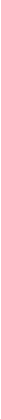 К. Сен-Сане. Лебедь. Из сюиты «Карнавал животных».Л. Боккерини. Менуэт.Ф. Мендельсон. Свадебный марш. Из музыки к комедии В. Шекспира «Сон в летнюю ночь».С. Прокофьев. Марш. Из симфонической сказки «Петя и Волк».П. Чайковский. Марш деревянных солдатиков. Из «Детского альбома».А. Спадавеккиа — Е. Шварц. Добрый жук. Из кинофильма «Золушка».Рамиресс. Жаворонок.С. Рахманинов. Итальянская полька.Кашалотик. Музыка Р. Паулса, слова И. Резника.Настоящий друг. Музыка Б. Савельева, слова М. Пляцковского.Колыбельная Медведицы. Из мультфильма «Умка». Музыка Е. Крылатова, слова Ю. Яковлева.Будьте добры. Из мультфильма «Новогоднее приключение». Музыка А. Флярковского, слова А. Санина.Волшебный цветок. Из мультфильма «Шелковая кисточка». Музыка Ю. Чичкова, слова М. Пляцковского.Когда мои друзья со мной. Из кинофильма «По секрету всему свету». Музыка В. Шаинского, слова М. Пляцковского.Песенка Деда Мороза. Из мультфильма «Дед Мороз и лето». Музыка Е. Крылатова, слова Ю. Энтина.Календарно – тематическое планирование.Трудовое обучениеПОЯСНИТЕЛЬНАЯ ЗАПИСКА                   Рабочая программа по трудовому обучению    предназначена   для обучения учащихся 2 класса коррекционной школы  VIII вида.         Программа разработана  на основе авторской программы Н. Н. Павловой по трудовому обучению для специальных (коррекционных) образовательных учреждений VIII вида под. редакцией В.В.Воронковой .7-е издание, Москва, «Просвещение», 2010г. ориентирована на учебник: технология. Ручной труд. 2 класс  для специальных (коррекционных) образовательных учреждений VIII вида (автор Л.А.Кузнецова, изд. Санкт-Петербург, филиал «Просвещение», 2010г.)         Данная рабочая программа рассчитана на 2 учебных часа в неделю, что составляет 68  часов в год.                            Общая характеристика  занятий во 2 классе        Занятия трудом во 2 классе направлено на решение общих и специальных задач, на подготовку обучающихся к профессионально-трудовому обучению.       Задачами трудового обучения являются:- воспитание положительных качеств личности (трудолюбия, настойчивости, умения работать в коллективе);- сообщение элементарных знаний по видам труда, формирование трудовых навыков, обучение приёмам труда, развитие самостоятельности ;- формирование организационных умений.       Коррекционная работа выражается в развитии ряда умений, необходимых для выполнения трудовых заданий: ориентироваться в задании, предварительно планировать ход работы над изделием, контролировать свою работу. Трудовое обучение необходимо использовать для пополнения знаний познавательной деятельности, в первую очередь наблюдательности, воображения, речи, пространственной ориентировки. Коррекционного воздействия в процессе обучения ручному труду требуют также недоразвитие моторики, нарушение координации движений.        Типологические  и личностные особенности школьников, различие степени их самостоятельности в труде требуют дифференцированного подхода. Также в ходе обучения труду обязателен индивидуальный подход к учащимся, изучение, наблюдение за успехами и выявление возможностей ученика.         При обучении  труду необходимо  также  систематически осуществлять эстетическое воспитание. Следует помочь детям понять и почувствовать красоту изделий, красоту материала, особенности его фактуры и т.д.         Содержание программы по труду даёт возможность сообщить учащимся  целый ряд элементарных теоретических познавательных знаний, расширяет круг понятий и представлений о трудовой деятельности взрослых и об окружающей.  Уроки труда должны быть тесно связаны с уроками чтения и развития речи, рисования, математики.СОДЕРЖАНИЕ РАБОЧЕЙ ПРОГРАММЫ2 КЛАССТрудовое обучение   (68 часов)I триместр  (20 ч) работа с пластилином   (6 ч)  РАБОТА С ПРИРОДНЫМИ МАТЕРИАЛАМИ  (6 ч)работа с бумагой и картоном   (4ч)работа с текстильными материалами   (4 ч)II триместр ( 22 ч)работа с пластилином  ( 3 ч)  РАБОТА С ПРИРОДНЫМИ МАТЕРИАЛАМИ  (2 ч)работа с бумагой и картоном   (7ч)работа с текстильными материалами   (4 ч)РАБОТА С ПРИРОДНЫМИ МАТЕРИАЛАМИ  (6 ч)III триместр  (26 ч )                 работа с пластилином  ( 4 ч)  работа с бумагой и картоном   (8 ч)работа с текстильными материалами   (14 ч)РАБОТА С ПРИРОДНЫМИ МАТЕРИАЛАМИ (АППЛИКАЦИОННЫЕ РАБОТЫ И ПАННО)         Составление композиции по образцу и представлению из засушенных листьев, цветов, трав, соломы, бересты, мха, рыбьей чешуи, перьев, меха, ракушек, зерен, опилок на плотной подложке (декоративные узоры, сюжетные композиции к прочитанным сказкам и рассказам, фигурки животных).
      Слабые учащиеся выполняют работу по образцу.
      Технические сведения. Свойства засушенных листьев, цветов, трав, мха, перьев, используемых в работе. Клеящие составы:ПВА, казеиновый клей. Инструменты: нож, ножницы, игла, кисть. Правила работы с режущими инструментами и клеем. Организация рабочего места и соблюдение санитарно-гигиенических требований.
      Приемы работы. Прикрепление засушенных листьев, цветов, мха, соломы, коры, опилок, перьев на подложку (наклеивание, пришивание, прикрепление полосками бумаги). Составление композиции.
        Изготовление по образцу утки, лебедя,  птички, черепахи,  рыбки, фигур девочки и мальчика из желудей, перьев , палочек, крылаток ясеня.
      Самостоятельное изготовление по образцу зайца, щенка из желудей, палочек, крылаток ясеня и проволоки. Слабые учащиеся выполняют работу при частичной помощи учителя.
                                  Работа с пластилином                Лепка столярных инструментов, имеющих прямоугольные геометрические формы: бруса, рубанка, молотка с квадратным бойком. Первое изделие выполняется по образцу, остальные с натуры.
              Лепка предметов цилиндрической формы: кружки, стаканы для карандашей. Нанесение с помощью стеки геометрического орнамента из треугольников в полосе. Для слабых учащихся нанесение узора необязательно. Первое изделие выполняется по образцу, остальные — с натуры.          Лепка с натуры и по представлению чайной посуды в форме шара, цилиндра, конуса и круга (чайника для заварки, чашки). Нанесение узора с помощью стеки по выбору учащихся. Проведение игры «Накрой на стол». Слабые учащиеся выполняют работу с натуры.
      Технические сведения. Применение глины для изготовления посуды. Ознакомление учащихся с керамическими изделиями из глины: чайной и столовой посудой, декоративной посудой — кашпо, горшками, глиняными игрушками. Отделочные работы на изделиях из глины — нанесение орнамента стекой, окраска, роспись. Организация рабочего места и соблюдение санитарно-гигиенических требований при лепке.
      Приемы работы. Лепка посуды способом вдавливания и расплющивания стенок изделия пальцами. Обработка изделия стекой. Нанесение рисунка с помощью стеки. Отделка изделия цветным пластилином. 
           Лепка по образцу или с игрушек. Слабые учащиеся лепят по образцу автобус, имеющий упрощенную форму.  Лепка игрушек медвежонка, утки.
           Лепка предметов цилиндрической формы: кружки, стаканы. Нанесение с помощью стеки геометрического орнамента из треугольников в полосе. Для слабых учащихся нанесение узора необязательно. Первое изделие выполняется по образцу, остальные — с натуры.
                           Работа с бумагой и картоном           Изготовление  подставки, пакета, маски собачки. Разметка бумаги и картона по шаблонам сложной конфигурации. Резание бумаги и картона по линиям разметки, наклеивание на изделия из картона аппликации.
      Изготовление из картона плоских елочных игрушек и шаров в форме различных стилизованных изображений грибов, овощей, фруктов, рыб, птиц, , игрушек.  Обклеивание их цветной бумагой с одной стороны. Слабые учащиеся ограничиваются изготовлением изделий с несложным контуром .          Вычерчивание вертикальных, горизонтальных, наклонных линий. Вычерчивание квадрата, прямоугольника.Изготовление поздравительных открыток, грузового автомобиля, модель дорожного указателя «Переход». В конце занятия можно провести игру «Правила уличного движения», используя изделия детей.  
      Технические сведения. Сырье, из которого вырабатывают бумагу и картон. Элементарные сведения о сортах картона: переплетный и коробочный картон; организация рабочего места. Правила безопасной работы.
      Приемы работы. Разметка бумаги и картона по трафарету и шаблону, рациональная разметка. Склеивание игрушки из согнутых под прямым углом частей изделий. Закрепление нитки-петли.
                   Работа с текстильными материалами         Изготовление стилизованных ягод из связанных пучков нитей: плетение косички.
      Изготовление стилизованных фигурок (мальчика, девочки) из связанных пучков нитей, шпагата, тесьмы.
      Пришивание пуговиц с двумя отверстиями — повторение приемов шитья (игла вверх-вниз).  Завязывание узелка.
            Изготовление :шарики из ниток разной величины.  Коллекция тканей. Квадраты ткани 5х5. Игольница. Закладки. Салфетки.        Технические сведения. Применение и назначение ниток, тесьмы, шпагата, тонкой веревки, сутажа.
      Свойства ниток: цвет, толщина, разрезаются, разрываются, скручиваются, сплетаются (повторение). Виды пуговиц. Инструменты. Организация рабочего места. Соблюдение санитарно-гигиенических требований. Правила безопасной работы.
      Приемы работы. Намотка ниток на картон, связывание, перевязывание, разрезание, скручивание, плетение, витье шнурка. Завязывание узелка на конце нити. Пришивание пуговиц с подкладыванием палочки.

    Требования к уровню подготовки учащихся по курсу «Трудовое обучение» к концу второго года обучения.Самостоятельная ориентировка в задании.Самостоятельное сравнение образца изделия с натуральным объектом, чучелом, игрушкой.Самостоятельное составление плана работы над изделием.Выполнение изделий с частичной помощью учителя и самостоятельно.Умение придерживаться плана при выполнении изделий.Самостоятельный текущий отчет о проделанной работе.Подробный анализ своего изделия по отдельным вопросам учителя и самостоятельно.Употребление в речи технической терминологии.Самостоятельная ориентировка на листе бумаги и подложке.Пространственная ориентировка при выполнении объемных работ, правильное расположение деталей, соблюдение пропорций и размеров.Перечень учебно- методических средств обучения.- Л.А. Кузнецова. Ручной труд. Учебник по трудовому обучению для 2 класса специальных (коррекционных) образовательных учреждений VIII   вида. С.-Пб.: Просвещение. 2006.Календарно – тематическое планирование.РАССМОТРЕНОРуководителем МОСеряковой О.И. Приказ №41/9-Д  от «28» августа  2023 г.СОГЛАСОВАНОЗавучем по УВРТкаченко О.Н.Приказ №41/9-Д  от «28» августа  2023 г.УТВЕРЖДЕНОДиректором МБОУ СОШ №251Ивановой Г.И.Приказ №42/2-Д  от «30» августа  2023 г.   Учебные предметыКоличество часов в неделюВсего часовПисьмо и развитие речи268Чтение и развитие речи268Математика268Окружающий мир134Количество часов  в неделю8238№ п/пТемаКоличество часовПовторение.4Звуки и буквы.34Слово.20Предложение.8Повторение1Всего68ч.№ №пп/пСрокиСрокиТема урокаПЛАНИРУЕМЫЕ РЕЗУЛЬТАТЫ (в соответствии с ФГОС)ПЛАНИРУЕМЫЕ РЕЗУЛЬТАТЫ (в соответствии с ФГОС)№ №пп/пПланФактТема урокаПредметные результатыМетапредметные результаты (УУД)Повторение (4ч.)Повторение (4ч.)Повторение (4ч.)Повторение (4ч.)Повторение (4ч.)Повторение (4ч.)04.09Предложение. Предложение и его схема.Знать построение простого предложения.Уметь составлять предложение из  2-3 слов.Л. Осознание языка, как основного средства человеческого общения.П. Строить сообщения в устной и письменной форме.Р. . Принимать и сохранять учебную задачуК. -оформляет свою речь в устной и письменной речи07.09Распространение предложений. Слово.Уметь составлять предложение по картинке, вопросу.Л. Осознание языка, как основного средства человеческого общения.П. Строить сообщения в устной и письменной форме.Р. организовывать свою работу.К. старается договариваться, уступать, находить общее решение11.09Составление предложений с данным словом.Уметь заканчивать начатое предложение.Л. Осознание языка, как основного средства человеческого общения.П. Строить сообщения в устной и письменной форме.Р. . Принимать и сохранять учебную задачуК. старается договариваться, уступать, находить общее решение14.09Звуки и буквы.Уметь четко различать звуки и буквы.Л. Самоконтроль процесса и результата деятельностиП. Строить сообщения в устной и письменной форме.Р. организовывать свою работу.К. -оформляет свою речь в устной и письменной речиЗвуки и буквы (34ч.)Звуки и буквы (34ч.)Звуки и буквы (34ч.)Звуки и буквы (34ч.)Звуки и буквы (34ч.)Звуки и буквы (34ч.)18.09Гласные, согласные  звуки и буквы.Уметь различать гласные, согласные звуки и буквы.Л. Проявляет интерес к процессу письма, способам решения новой частной задачи, желание учиться.П. Строить рассуждение в форме связи простых суждений об объекте, его строении, свойствах и связях.            Р. организовывать свою работу.К. задавать уточняющие вопросы.21.09Слова, которые различаются одним звуком, количеством и последовательностью звуков.Уметь различать слова с одним звуком, количество звуков и последовательностью.Л. Проявляет интерес к процессу письма, способам решения новой частной задачи, желание учиться.П. Проводить сравнение и классификацию по заданным критериямР. организовывать свою работу.25.09К. задавать уточняющие вопросы.28.09Ударение в словах.Выделение ударного гласного в слове.Уметь ставить ударение в словах и  выделять ударного гласного.Л. Осознание языка, как основного средства человеческого общения.П. Проводить сравнение и классификацию по заданным критериямР. . Принимать и сохранять учебную задачуК. старается договариваться, уступать, находить общее решение02.10Деление слов на слоги.Уметь делить слова на слоги.Л. Учебно-познавательный интерес  к новому учебному материалу и  способам решения новой задачи.П. задаёт вопросы, экспериментирует, устанавливает причинно-следственные связи ( в рамках доступногоР. . Принимать и сохранять учебную задачуК. старается договариваться, уступать, находить общее решение05.10Гласные в образовании слогов.Уметь образовать слова с гласными, находить гласные в словах.Л. Учебно-познавательный интерес  к новому учебному материалу и  способам решения новой задачи.П. задаёт вопросы, экспериментирует, устанавливает причинно-следственные связи ( в рамках доступногоР. . Принимать и сохранять учебную задачуК. -обосновывает высказанное суждение;09.10Перенос слов по слогам.Знать правила переноса слов.Л. настойчивость, терпение, умение преодолевать трудности;П. Обучение работе с разными видами информацииР. . Принимать и сохранять учебную задачуК. -обосновывает высказанное суждение;16.10Деление слов со звуками И-Й на слоги.Уметь делить слова со звуками И-Й на слоги.Л. настойчивость, терпение, умение преодолевать трудности;П. Строить рассуждение в форме связи простых суждений об объекте, его строении, свойствах и связях.Р. . Принимать и сохранять учебную задачуК. -обосновывает высказанное суждение;19.10Различай Л-Р.Уметь различать артикулярно сходные согласных Р-Л.Л. Осознание языка, как основного средства человеческого общения.П. Проводить сравнение и классификацию по заданным критериямР. . Принимать и сохранять учебную задачуК. старается договариваться, уступать, находить общее решение23.10Различай Б-П.Уметь различать согласные Б-П.Л. Осознание языка, как основного средства человеческого общения.П. Проводить сравнение и классификацию по заданным критериямР. . Принимать и сохранять учебную задачуК. старается договариваться, уступать, находить общее решение26.10Различай В-Ф.Уметь различать согласные В-Ф.Л. Осознание языка, как основного средства человеческого общения.П. Проводить сравнение и классификацию по заданным критериямР. . Принимать и сохранять учебную задачуК. задавать уточняющие вопросы.30.10Контрольная работаЗнать гласные и согласные звуки, буквы.Л. Самоконтроль процесса и результата деятельностиП. Проводить сравнение и классификацию по заданным критериямР. . Принимать и сохранять учебную задачуК. задавать уточняющие вопросы.02.11Различай Г-К.Уметь различать звонкие глухие согласные Г-К.Л. Осознание языка, как основного средства человеческого общения.П. Проводить сравнение и классификацию по заданным критериямР. . Принимать и сохранять учебную задачуК. старается договариваться, уступать, находить общее решение06.11Различай Д-Т.Уметь различать согласные Д-Т, писать слоги парами.Л. Осознание языка, как основного средства человеческого общения.П. Проводить сравнение и классификацию по заданным критериямР. . Принимать и сохранять учебную задачуК. -оформляет свою речь в устной и письменной речи09.11Различай Ж-Ш.Уметь различать согласные Ж-Ш.Л. Осознание языка, как основного средства человеческого общения.П. Проводить сравнение и классификацию по заданным критериямР. . Принимать и сохранять учебную задачуК. задавать уточняющие вопросы.13.11Различай З-С.Уметь различать согласные З-С.Л. Осознание языка, как основного средства человеческого общения.П. Проводить сравнение и классификацию по заданным критериямР. учитывать выделенные учителем ориентиры действия в новом учебном материале в сотрудничестве с учителем.К. задавать уточняющие вопросы.16.11Различай звонкие и глухие согласные.Уметь различать звонкие и глухие согласные.Л. Осознание языка, как основного средства человеческого общения.П. Строить рассуждение в форме связи простых суждений об объекте, его строении, свойствах и связях.Р. учитывать выделенные учителем ориентиры действия в новом учебном материале в сотрудничестве с учителем.К. старается договариваться, уступать, находить общее решение27.11Шипящие и свистящие согласные.Знать шипящие Ж-Ш-Ч-Щ и свистящие С-З-Ц согласные.Л. Осознание языка, как основного средства человеческого общения.П. Строить рассуждение в форме связи простых суждений об объекте, его строении, свойствах и связях.Р. -оформляет свою речь в устной и письменной речиК. старается договариваться, уступать, находить общее решение30.11Различай шипящие и свистящие согласные.Уметь различать шипящие и свистящие согласные.Л. .Самоопределение (связано с коммуникацией как взаимодействием)П. сравнивает и группирует предметы, их образы по заданным основаниям;Р. . Принимать и сохранять учебную задачуК. -обосновывает высказанное суждение;04.12Буква Е в начале слова или слога.Уметь находить Е в начале слова или слога.Л. Проявляет интерес к процессу письма, способам решения новой частной задачи, желание учиться.П. задаёт вопросы, экспериментирует, устанавливает причинно-следственные связи ( в рамках доступногоР. . Принимать и сохранять учебную задачуК. задавать уточняющие вопросы.07.12Буква Ё в начале слова или слога.Уметь находить Ё в начале слова или слога.Л. настойчивость, терпение, умение преодолевать трудности;П. задаёт вопросы, экспериментирует, устанавливает причинно-следственные связи ( в рамках доступногоР. . Принимать и сохранять учебную задачуК. задавать уточняющие вопросы.11.12Буква Ю в начале слова или слова.Уметь находить гласную Ю в начале слова или слога.Л. настойчивость, терпение, умение преодолевать трудности;П. Умение применять правила, пользоваться инструкциями и освоенными закономерностями.Р. . Принимать и сохранять учебную задачуК. задавать уточняющие вопросы.14.12Буква Я в начале слова или слога.Уметь находить гласную Я в начале слова или слога.Л. настойчивость, терпение, умение преодолевать трудности;П. Умение применять правила, пользоваться инструкциями и освоенными закономерностями.Р . Принимать и сохранять учебную задачу.К. старается договариваться, уступать, находить общее решение18.12Буквы Е, Ё, Ю, Я в начале слова или слога.Уметь находить гласные Ю, Я, Ё, Е в начале слова или слога.Л. Осознание языка, как основного средства человеческого общения.П. Умение применять правила, пользоваться инструкциями и освоенными закономерностями.Р. . Принимать и сохранять учебную задачуК. старается договариваться, уступать, находить общее решение21.12Гласные Ы-И после твёрдых и мягких согласных.Уметь различать гласные  Ы-И после твердых и мягких согласных.Л. формирование умения ориентироваться в социальных ролях и межличностных отношениях.П. Обучение работе с разными видами информацииР. . Принимать и сохранять учебную задачуК. задавать уточняющие вопросы.25.12Гласные О-Ё после твёрдых и мягких согласных.Уметь различать гласные О-Ё после твёрдых и мягких согласных.Л. Ориентация на самоанализ и самоконтроль результатаП. Обучение работе с разными видами информацииР. . Принимать и сохранять учебную задачуК. -оформляет свою речь в устной и письменной речи28.12Контрольная работаУметь различать гласные после твёрдых и согласныхЛ. Самоконтроль процесса и результата деятельности.П. задаёт вопросы, экспериментирует, устанавливает причинно-следственные связи ( в рамках доступногоР. . Принимать и сохранять учебную задачуК. задавать уточняющие вопросы.11.01Гласные У-Ю после твёрдых и мягких согласных.Уметь различать гласные У-Ю после твёрдых и мягких согласных.Л. Учебно-познавательный интерес  к новому учебному материалу и  способам решения новой задачи.П. Проводить сравнение и классификацию по заданным критериямР. . Принимать и сохранять учебную задачуК. старается договариваться, уступать, находить общее решение15.01Гласные А-Я после твёрдых и мягких согласных.Уметь различать твёрдых и мягких согласных перед гласными А-Я. Л. Учебно-познавательный интерес  к новому учебному материалу и  способам решения новой задачи.П. Проводить сравнение и классификацию по заданным критериямР. . Принимать и сохранять учебную задачуК. старается договариваться, уступать, находить общее решение18.01Гласная Е после мягких согласных.Знать гласную Е, уметь писать и находить букву Е в словах.Л. Учебно-познавательный интерес  к новому учебному материалу и  способам решения новой задачи.П. Проводить сравнение и классификацию по заданным критериямР. . Принимать и сохранять учебную задачуК. задавать уточняющие вопросы.22.01Различай твёрдые и мягкие согласные.Знать  и различать какие гласные пишутся после согласных.Л. Осознание языка, как основного средства человеческого общения.П. Обучение работе с разными видами информацииР. . Принимать и сохранять учебную задачуК. -обосновывает высказанное суждение;25.01Мягкий знак (ь) на конце слова. Уметь обозначать мягкий знак (ь) на письме мягкость  согласного звука.Л. настойчивость, терпение, умение преодолевать трудности;П. Обучение работе с разными видами информацииР. . Принимать и сохранять учебную задачуК. -обосновывает высказанное суждение;29.01Письмо слов с мягкими согласными на конце.Знать правила правописания мягкого знака на конце слова.Л. Проявляет интерес к процессу письма, способам решения новой частной задачи, желание учиться.П. Обучение работе с разными видами информацииР. . Принимать и сохранять учебную задачуК. старается договариваться, уступать, находить общее решение01.02Различай твёрдые и мягкие согласные на конце слова.Знать различие твердых и мягких согласных на конце слова.Л. Проявляет интерес к процессу письма, способам решения новой частной задачи, желание учиться.П. Умение применять правила, пользоваться инструкциями и освоенными закономерностями.Р. . Принимать и сохранять учебную задачуК. старается договариваться, уступать, находить общее решение05.02Различай слова с твёрдыми и мягкими согласными на конце.Уметь различать слова с твёрдыми и мягкими согласными на конце.Л. .Самоопределение (связано с коммуникацией как взаимодействием)П. Проводить сравнение и классификацию по заданным критериямР. . Принимать и сохранять учебную задачуК. задавать уточняющие вопросы.Слово (20ч.)Слово (20ч.)Слово (20ч.)Слово (20ч.)Слово (20ч.)Слово (20ч.)08.02Предмет и его название.Знать названия предметов.Уметь называть предмет.Л. Учебно-познавательный интерес  к новому учебному материалу и  способам решения новой задачи.П. задаёт вопросы, экспериментирует, устанавливает причинно-следственные связи ( в рамках доступногоР. . Учится высказывать своё предположение, пробует предлагать способ его проверки;К. -оформляет свою речь в устной и письменной речи12.02Названия предметов, отвечающие на вопрос что?Уметь ставить вопрос что? к слову и предмету.Л. формирование умения ориентироваться в социальных ролях и межличностных отношениях.П. сравнивает и группирует предметы, их образы по заданным основаниям;Р. . Принимать и сохранять учебную задачуК. -обосновывает высказанное суждение;15.02Названия частей предмета.   Уметь ставить вопрос к названиям предмета.Л. настойчивость, терпение, умение преодолевать трудности;П. Проводить сравнение и классификацию по заданным критериямР. . Принимать и сохранять учебную задачуК. старается договариваться, уступать, находить общее решение26.02Различай сходные предметы и их названия.Знать сходные предметы и их названия, уметь их различать.Л. настойчивость, терпение, умение преодолевать трудности;П. Проводить сравнение и классификацию по заданным критериямР. . Принимать и сохранять учебную задачу01.03Обобщающее слово для группы однородных предметов.Уметь различать группы однородных предметов, выделять слова - родственные.Л. Осознание языка, как основного средства человеческого общения.П. сравнивает и группирует предметы, их образы по заданным основаниям;Р. . Принимать и сохранять учебную задачуК. старается договариваться, уступать, находить общее решение05.03Названия предметов, отвечающие на вопрос кто?Уметь называть предметы, которые отвечают на вопрос кто?Л. Осознание языка, как основного средства человеческого общения.П. сравнивает и группирует предметы, их образы по заданным основаниям;Р. . Принимать и сохранять учебную задачуК. задавать уточняющие вопросы.07.03Обобщающее слово для группы однородных предметов.Уметь находить группы однородных предметов, отвечающие на вопрос кто?Л. Осознание языка, как основного средства человеческого общения.П. сравнивает и группирует предметы, их образы по заданным основаниям;Р. . Принимать и сохранять учебную задачуК. -обосновывает высказанное суждение;10.03Различай слова, отвечающие на вопросы кто? и что?Уметь различать названия предметов по вопросам.Л. Осознание языка, как основного средства человеческого общения.П. Строить рассуждение в форме связи простых суждений об объекте, его строении, свойствах и связях.Р. . Принимать и сохранять учебную задачуК. -обосновывает высказанное суждение;12.03Различай слова, обобщающие один и несколько одинаковых предметов.Знать правильное их название, уметь различать слова.Л. Учебно-познавательный интерес  к новому учебному материалу и  способам решения новой задачи.П. Строить рассуждение в форме связи простых суждений об объекте, его строении, свойствах и связях.Р. . Принимать и сохранять учебную задачуК. старается договариваться, уступать, находить общее решение15.03Большая буква  в именах  людей.Знать имена людей пишутся с большой буквой.Л. Учебно-познавательный интерес  к новому учебному материалу и  способам решения новой задачи.П. Умение применять правила, пользоваться инструкциями и освоенными закономерностями.Р. . Принимать и сохранять учебную задачуК. -обосновывает высказанное суждение;19.03Большая буква  в именах и фамилиях людей.Знать фамилии людей пишутся с большой буквой.Л. Учебно-познавательный интерес  к новому учебному материалу и  способам решения новой задачи.П. Умение применять правила, пользоваться инструкциями и освоенными закономерностями.Р. . Принимать и сохранять учебную задачуК. старается договариваться, уступать, находить общее решение22.03Большая буква в кличках животных.Уметь находить клички животных.Л. Учебно-познавательный интерес  к новому учебному материалу и  способам решения новой задачи.П. Умение применять правила, пользоваться инструкциями и освоенными закономерностями.Р. учитывать выделенные учителем ориентиры действия в новом учебном материале в сотрудничестве с учителем.К. -оформляет свою речь в устной и письменной речи26.03Контрольная работа.Уметь самостоятельно выполнять задания.Л. Самоконтроль процесса и результата деятельностиП. Умение применять правила, пользоваться инструкциями и освоенными закономерностями.Р . План-вать свои действия в соот-вии с поставленной задачей и условиями её реализацииК. -оформляет свою речь в устной и письменной речи29.03Большая буква в именах и фамилиях людей, кличках животных.Уметь вставлять пропущенные имена, фамилии, клички в предложении.Л. Учебно-познавательный интерес  к новому учебному материалу и  способам решения новой задачи.П. Умение применять правила, пользоваться инструкциями и освоенными закономерностями.Р. учитывать выделенные учителем ориентиры действия в новом учебном материале в сотрудничестве с учителем.К. -оформляет свою речь в устной и письменной речи02.04Действие и его название. Названия действий, отвечающие на вопрос что делает?Знать названия действий.Уметь правильно задавать вопрос к действию, отвечать на вопрос что делает?Л. Учебно-познавательный интерес  к новому учебному материалу и  способам решения новой задачи.П. Обучение работе с разными видами информацииР. учитывать выделенные учителем ориентиры действия в новом учебном материале в сотрудничестве с учителем.К. старается договариваться, уступать, находить общее решение05.04Названия действий, отвечающие на вопрос что делают?Уметь задавать вопрос  и отвечать на вопрос что делают? Л. Учебно-познавательный интерес  к новому учебному материалу и  способам решения новой задачи.П. Строить рассуждение в форме связи простых суждений об объекте, его строении, свойствах и связях.Р. учитывать выделенные учителем ориентиры действия в новом учебном материале в сотрудничестве с учителем.К. задавать уточняющие вопросы.14.04Подбор названий действий к названиям предметов. Уметь называть и показывать предметы на рисунках.Л. Учебно-познавательный интерес  к новому учебному материалу и  способам решения новой задачи.П. задаёт вопросы, экспериментирует, устанавливает причинно-следственные связи ( в рамках доступногоР. учитывать выделенные учителем ориентиры действия в новом учебном материале в сотрудничестве с учителем.К. задавать уточняющие вопросы.16.04Различай названия предметов и названия действий по вопросам.Знать и различать предметы и названия действий по вопросам кто? что?Л. Учебно-познавательный интерес  к новому учебному материалу и  способам решения новой задачи.П. задаёт вопросы, экспериментирует, устанавливает причинно-следственные связи ( в рамках доступногоР. учитывать выделенные учителем ориентиры действия в новом учебном материале в сотрудничестве с учителем.К. задавать уточняющие вопросы.19.04Предлог как отдельное слово. Употребление предлогов в предложении.Уметь находить и называть предлоги в предложениях.Знать слова в, на, с, из, у – предлоги.Л. Учебно-познавательный интерес  к новому учебному материалу и  способам решения новой задачи.П. Умение применять правила, пользоваться инструкциями и освоенными закономерностями.Р. учитывать выделенные учителем ориентиры действия в новом учебном материале в сотрудничестве с учителем.К. задавать уточняющие вопросы.23.04Слова с непроверяемыми гласными.Уметь находить «трудные» гласные в словах и в словах-родственниках.Л. Ориентация на самоанализ и самоконтроль результатаП. Обучение работе с разными видами информацииР. учитывать выделенные учителем ориентиры действия в новом учебном материале в сотрудничестве с учителем.К. задавать уточняющие вопросы.Предложение (8 ч.)Предложение (8 ч.)Предложение (8 ч.)Предложение (8 ч.)Предложение (8 ч.)Предложение (8 ч.)26.04Выделение предложения из текста.Уметь выделять предложения из текста.Л. Осознание языка, как основного средства человеческого общения.П. определяет тему и главную мысль текста.Р. . Учится высказывать своё предположение, пробует предлагать способ его проверки;К. -оформляет свою речь в устной и письменной речи26.04Правила записи предложения.Знать правила записи предложения.Л. Осознание языка, как основного средства человеческого общения.П. Умение применять правила, пользоваться инструкциями и освоенными закономерностями.Р. учитывать выделенные учителем ориентиры действия в новом учебном материале в сотрудничестве с учителем.К. -оформляет свою речь в устной и письменной речи30.04Предложение и его схема.Уметь составлять схему к предложению.             Л. настойчивость, терпение, умение преодолевать трудности;П. задаёт вопросы, экспериментирует, устанавливает причинно-следственные связи ( в рамках доступного            Р. учитывать выделенные учителем ориентиры действия в новом учебном материале в сотрудничестве с учителем.К. -оформляет свою речь в устной и письменной речи03.05Различай набор слов и предложение.Уметь сравнивать оформления предложения в схеме и записи.Л. Осознание языка, как основного средства человеческого общения.П. Проводить сравнение и классификацию по заданным критериямР. . Учится высказывать своё предположение, пробует предлагать способ его проверки;К. -оформляет свою речь в устной и письменной речи07.05Порядок слов в предложении.Знать правила записи предложения.Л. Осознание языка, как основного средства человеческого общения.П. Строить сообщения в устной и письменной форме.Р. организовывать свою работу.К. -оформляет свою речь в устной и письменной речи10.05Завершение начатого предложения.Уметь правильно по смыслу закончить предложение.Л. Осознание языка, как основного средства человеческого общения.П. Строить сообщения в устной и письменной форме.Р. организовывать свою работу.К. -оформляет свою речь в устной и письменной речи14.05Контрольная работаЗнать правила оформления предложений.Л. Самоконтроль процесса и результата деятельностиП. Умение применять правила, пользоваться инструкциями и освоенными закономерностями.Р. . Учится высказывать своё предположение, пробует предлагать способ его проверки;К. задавать уточняющие вопросы.17.05Составление предложений по сюжетной картинке.Уметь составлять предложение по сюжетной картинке.Л. Осознание языка, как основного средства человеческого общения.П. определяет тему и главную мысль текста.Строить сообщения в устной и письменной форме.Р. . Учится высказывать своё предположение, пробует предлагать способ его проверки;К. -оформляет свою речь в устной и письменной речи21.05Предложения-вопросы и предложения-ответы.Знать правила предложения-вопроса и предложения-ответа.Л. Самоконтроль процесса и результата деятельностиП. Строить сообщения в устной и письменной форме. задаёт вопросы, экспериментирует, устанавливает причинно-следственные связи ( в рамках доступногоР. . Учится высказывать своё предположение, пробует предлагать способ его проверки;К. -оформляет свою речь в устной и письменной речиПовторение (1ч.)Повторение (1ч.)Повторение (1ч.)Повторение (1ч.)Повторение (1ч.)Повторение (1ч.)24.05Повторение пройденного материала по курсу «Русский язык»Обобщить знания по русскому языку за 2 класс.Л. Ориентация на самоанализ и самоконтроль результатаП. Умение применять правила, пользоваться инструкциями и освоенными закономерностями.Р. . План-вать свои действия в соот-вии с поставленной задачей и условиями её реализацииК. -обосновывает высказанное суждение;задавать уточняющие вопросы.№ №пп/пСрокиСрокиТема урокаПЛАНИРУЕМЫЕ РЕЗУЛЬТАТЫ (в соответствии с ФГОС)ПЛАНИРУЕМЫЕ РЕЗУЛЬТАТЫ (в соответствии с ФГОС)ПЛАНИРУЕМЫЕ РЕЗУЛЬТАТЫ (в соответствии с ФГОС)№ №пп/пПланФактТема урокаПредметные результатыМетапредметные результаты (УУД)Метапредметные результаты (УУД)Осень пришла – в школу пора!Осень пришла – в школу пора!Осень пришла – в школу пора!Осень пришла – в школу пора!Осень пришла – в школу пора!Осень пришла – в школу пора!Осень пришла – в школу пора!04.09Осень пришла – в школу пора! Прочитай!Все куда-нибудь идут. По В. ГолявкинуЗнать гласные и согласные.Уметь различать и соединять слоги.Л. Воспитывать доброжелательное отношение к школеП. искать нужную информациюР. .:-умеет организовывать своё рабочее место и работуК. оформляет свою мысль в устной речи;Л. Воспитывать доброжелательное отношение к школеП. искать нужную информациюР. .:-умеет организовывать своё рабочее место и работуК. оформляет свою мысль в устной речи;07.09Первый урокЗнать школьные принадлежности.Уметь читать слова, в окружении искать школьные принадлежности.Л. Воспитывать доброжелательное отношение к школеП. искать нужную информациюР. .:-умеет организовывать своё рабочее место и работуК. оформляет свою мысль в устной речи;Л. Воспитывать доброжелательное отношение к школеП. искать нужную информациюР. .:-умеет организовывать своё рабочее место и работуК. оформляет свою мысль в устной речи;11.09Грибной лес (в сокращении). Я. Ким. Прочитай!Знать гласные и согласные.Уметь различать и соединять слоги.Л. Воспитывать мотивацию к учению.П. видеть проблемуР. в сотрудничестве с учителем ставить новые учебные задачиК. находит необходимую информацию в учебникеЛ. Воспитывать мотивацию к учению.П. видеть проблемуР. в сотрудничестве с учителем ставить новые учебные задачиК. находит необходимую информацию в учебнике14.09Слон Бэби (отрывок). По В. ДуровуУметь правильно читать слоги, слова, предложения, рассказы.Л. Воспитывать доброжелательное отношение к школеП. строить речевое высказывание – письменно и устноР. в сотрудничестве с учителем ставить новые учебные задачиК. учитывает разные мнения и интересы и обосновывает собственную позицию.Л. Воспитывать доброжелательное отношение к школеП. строить речевое высказывание – письменно и устноР. в сотрудничестве с учителем ставить новые учебные задачиК. учитывает разные мнения и интересы и обосновывает собственную позицию.18.09Осенние подарки. По Н. Сладкову. Прочитай!Уметь правильно читать слоги, слова, предложения, рассказы.Л. Воспитывать доброжелательное отношение к школеП. искать нужную информациюР. преобразовывать практическую задачу в познавательнуюК. учитывает разные мнения и интересы и обосновывает собственную позицию.Л. Воспитывать доброжелательное отношение к школеП. искать нужную информациюР. преобразовывать практическую задачу в познавательнуюК. учитывает разные мнения и интересы и обосновывает собственную позицию.21.09Падают, падают листья… М. ИвенсенУметь читать рассказы, правильно произносить слова, знать смысл прочитанногоЛ. Воспитывать аккуратностьП. осуществляет поиск необходимой информацииР. .:-умеет организовывать своё рабочее место и работуК. формулировать собственное мнение и позицию, задавать вопросы, строить понятные для партнёра высказывания.Л. Воспитывать аккуратностьП. осуществляет поиск необходимой информацииР. .:-умеет организовывать своё рабочее место и работуК. формулировать собственное мнение и позицию, задавать вопросы, строить понятные для партнёра высказывания.28.09Всякой вещи своё место. По К. Ушинскому. Прочитай!Уметь читать рассказы, правильно произносить слова, знать смысл прочитанногоЛ. Воспитывать доброжелательное отношение к школеП. -находит в тексте  незнакомые словаР. .:-умеет организовывать своё рабочее место и работуК. оформляет свою мысль в устной речи;Л. Воспитывать доброжелательное отношение к школеП. -находит в тексте  незнакомые словаР. .:-умеет организовывать своё рабочее место и работуК. оформляет свою мысль в устной речи;02.10Зачем дети ходят в школу? По В. Голявкину. Прочитай!Уметь читать рассказы, правильно произносить слова, знать смысл прочитанногоЛ. Воспитывать доброжелательное отношение к школеП. сравнивает и группирует предметы, их образы по заданным основаниям;Р. .:-умеет организовывать своё рабочее место и работуК. оформляет свою мысль в устной речи;Л. Воспитывать доброжелательное отношение к школеП. сравнивает и группирует предметы, их образы по заданным основаниям;Р. .:-умеет организовывать своё рабочее место и работуК. оформляет свою мысль в устной речи;05.10Серый вечер. По А. ТумбасовуУметь правильно читать слоги, слова, предложения, рассказы.Л. Воспитывать уважение к учителюП. искать нужную информациюР. в сотрудничестве с учителем ставить новые учебные задачиК. находит необходимую информацию в учебникеЛ. Воспитывать уважение к учителюП. искать нужную информациюР. в сотрудничестве с учителем ставить новые учебные задачиК. находит необходимую информацию в учебникеПочитаем – поиграем.Почитаем – поиграем.Почитаем – поиграем.Почитаем – поиграем.Почитаем – поиграем.Почитаем – поиграем.Почитаем – поиграем.09.10Одна буква. По А. ШибаевуУметь правильно отвечать на вопросы, выразительно рассказывать.Уметь правильно отвечать на вопросы, выразительно рассказывать.Л. Воспитывать мотивацию к учению.П. искать нужную информациюР. преобразовывать практическую задачу в познавательнуюК. -обосновывает высказанное суждение;16.10Слоги (в сокращении). А. Усачёв. Прочитай!Знать признаки осени.Уметь правильно отвечать на вопросы, выразительно рассказывать.Знать признаки осени.Уметь правильно отвечать на вопросы, выразительно рассказывать.Л. Воспитывать мотивацию к учению.П. -находит в тексте  незнакомые словаР. преобразовывать практическую задачу в познавательнуюК. -обосновывает высказанное суждение;19.10Дразнилка. По С. ИвановуУметь называть признаки осени, при чтении правильно соединять гласные с согласными.Уметь называть признаки осени, при чтении правильно соединять гласные с согласными.Л. Воспитывать любовь к природеП. анализировать объекты с целью выделения признаков (существенных, несущественных);Р. учится высказывать своё предположение (версию), пробует предлагать способ его проверкиК. - осознанно читает вслух и про себя.23.10Черепаха. К. Чуковский. Прочитай!Знать народные приметы.Уметь называть их и применять в быту.Знать народные приметы.Уметь называть их и применять в быту.               Л.   Учебно-познавательный интерес  к новому учебному материалу.П. синтезировать полученную информацию (составление целого из частей, самостоятельное достраивание);Р. учится высказывать своё предположение (версию), пробует предлагать способ его проверкиК. учитывает разные мнения и интересы и обосновывает собственную позицию.26.10ЗагадкиУметь называть признаки осени, при чтении правильно соединять гласные с согласными.Уметь называть признаки осени, при чтении правильно соединять гласные с согласными.Л. Воспитывать мотивацию к учению.П. строить речевое высказывание – письменно и устноР. в сотрудничестве с учителем ставить новые учебные задачиК. учитывает разные мнения и интересы и обосновывает собственную позицию.30.10Кто квакает, кто крякает, а кто каркаетУметь правильно читать слоги, слова, предложения, рассказы.Уметь правильно читать слоги, слова, предложения, рассказы.Л. Воспитывать любовь к природеП. видеть проблемуР. в сотрудничестве с учителем ставить новые учебные задачиК. учитывает разные мнения и интересы и обосновывает собственную позицию.В гостях у сказкиВ гостях у сказкиВ гостях у сказкиВ гостях у сказкиВ гостях у сказкиВ гостях у сказкиВ гостях у сказки02.11Лиса и волк (Русская народная сказка)Знать творчество русской народной сказки.Уметь пересказать ранее прочитанные сказки.Знать творчество русской народной сказки.Уметь пересказать ранее прочитанные сказки.Л. Воспитывать аккуратностьП. видеть проблемуР. .:-умеет организовывать своё рабочее место и работуК. оформляет свою мысль в устной речи;06.11Мышка вышла гулять. По Л. Толстому. Прочитай!Знать творчество русской народной сказки.Уметь пересказать ранее прочитанные сказки.Знать творчество русской народной сказки.Уметь пересказать ранее прочитанные сказки.Л. Воспитывать мотивацию к учению.П. видеть проблемуР. .:-умеет организовывать своё рабочее место и работуК. оформляет свою мысль в устной речи;09.11Волк и баран. (Литовская сказка)Знать творчество разных народов мира.Уметь находить главное в сказках.Знать творчество разных народов мира.Уметь находить главное в сказках.Л. Воспитывать мотивацию к учению.П. видеть проблемуР. умеет работать по предложенному плану, используя необходимые средства.К. оформляет свою мысль в устной речи;13.11Заяц и черепаха. (Казахская сказка)Л. Воспитывать положительные нравственные качества.П. видеть проблемуР. учится высказывать своё предположение (версию), пробует предлагать способ его проверкиК. оформляет свою мысль в устной речи;16.11Благодарный медведь. (Мордовская сказка). Прочитай!Л. Воспитывать положительные нравственные качества.П. видеть проблемуР. учится высказывать своё предположение (версию), пробует предлагать способ его проверкиК. оформляет свою мысль в устной речи;27.11Как белка и заяц друг друга не узнали. (Якутская сказка)Л. Воспитывать положительные нравственные качества.П. видеть проблемуР. учится высказывать своё предположение (версию), пробует предлагать способ его проверкиК. оформляет свою мысль в устной речи;30.11Волк и ягнёнок. (Армянская сказка)Знать творчество разных народов мира.Уметь находить главное в сказках.Знать творчество разных народов мира.Уметь находить главное в сказках.Л. Воспитывать положительные нравственные качества.П. видеть проблемуР. учится высказывать своё предположение (версию), пробует предлагать способ его проверкиК. оформляет свою мысль в устной речи;Животные рядом с намиЖивотные рядом с намиЖивотные рядом с намиЖивотные рядом с намиЖивотные рядом с намиЖивотные рядом с намиЖивотные рядом с нами11.1204.12Умная собака. (Индийская сказка). Прочитай!Уметь находить в тексте предложений для ответов на вопросы.Уметь находить в тексте предложений для ответов на вопросы.Л. Воспитывать любовь к природеП. различать главную и второстепенную информациюР. учится высказывать своё предположение (версию), пробует предлагать способ его проверкиК. -обосновывает высказанное суждение;07.12Лошадка. (Русская народная присказка)Уметь рассказывать о животных, знать какие есть животные, чем питаются, где обитают.Уметь рассказывать о животных, знать какие есть животные, чем питаются, где обитают.Л. Воспитывать ответственность за порученное делоП. осуществляет поиск необходимой информацииР. преобразовывать практическую задачу в познавательнуюК. -обосновывает высказанное суждение;11.12Баран. В. Лифшиц. Прочитай!Уметь находить в тексте предложений для ответов на вопросы.Уметь находить в тексте предложений для ответов на вопросы.Л. Воспитывать любовь к природеП. осуществляет поиск необходимой информацииР. в сотрудничестве с учителем ставить новые учебные задачиК. -обосновывает высказанное суждение;14.12Храбрый утёнок. По Б. ЖитковуУметь рассказывать о животных, знать какие есть животные, чем питаются, где обитают.Уметь рассказывать о животных, знать какие есть животные, чем питаются, где обитают.Л. Воспитывать мотивацию к учению.П. -находит в тексте  незнакомые словаР. в сотрудничестве с учителем ставить новые учебные задачиК. оформляет свою мысль в устной речи;18.12Котёнок. М. Бородицкая. Прочитай!Знать названия птиц. Уметь передать содержание сказок и рассказов, прочитанных учителем.Знать названия птиц. Уметь передать содержание сказок и рассказов, прочитанных учителем.Л. Воспитывать мотивацию к учению.П. смысловому чтению задавать вопросы, к тексту, прогнозировать развитие сюжета, определять идею текстаР. .:-умеет организовывать своё рабочее место и работуК. формулировать собственное мнение и позицию, задавать вопросы, строить понятные для партнёра высказывания.21.12Упрямые козлятаЗнать названия птиц. Уметь передать содержание сказок и рассказов, прочитанных учителем.Знать названия птиц. Уметь передать содержание сказок и рассказов, прочитанных учителем.Л. Воспитывать мотивацию к учению.П. смысловому чтению задавать вопросы, к тексту, прогнозировать развитие сюжета, определять идею текстаР. .:-умеет организовывать своё рабочее место и работуК. формулировать собственное мнение и позицию, задавать вопросы, строить понятные для партнёра высказывания.25.12Пёс (в сокращении). В. ЛифшицЗнать названия птиц. Уметь передать содержание сказок и рассказов, прочитанных учителем.Знать названия птиц. Уметь передать содержание сказок и рассказов, прочитанных учителем.Л. Воспитывать ответственность за порученное делоП. анализировать объекты с целью выделения признаков (существенных, несущественных);Р. .:-умеет организовывать своё рабочее место и работуК. формулировать собственное мнение и позицию, задавать вопросы, строить понятные для партнёра высказывания.Ой ты, зимушка – зима!Ой ты, зимушка – зима!Ой ты, зимушка – зима!Ой ты, зимушка – зима!Ой ты, зимушка – зима!Ой ты, зимушка – зима!Ой ты, зимушка – зима!28.12Первый снег (в сокращении). Я. КимУметь по иллюстрациям составлять рассказы, уметь выражать свои мысли.Уметь по иллюстрациям составлять рассказы, уметь выражать свои мысли.Л. Воспитывать мотивацию к учению.П. строить речевое высказывание – письменно и устноР. преобразовывать практическую задачу в познавательнуюК. - осознанно читает вслух и про себя.11.01Снеговик – новосёл. По С. ВангелиУметь правильно читать слоги, слова, предложения, рассказы.Уметь правильно читать слоги, слова, предложения, рассказы.Л. Воспитывать положительные нравственные качества.П. -находит в тексте  незнакомые словаР. в сотрудничестве с учителем ставить новые учебные задачиК. - осознанно читает вслух и про себя.15.01Воробышкин домик. По Е. ШведеруУметь правильно читать слоги, слова, предложения, рассказы.Уметь правильно читать слоги, слова, предложения, рассказы.Л. Воспитывать любовь к природеП. -находит в тексте  незнакомые словаР. в сотрудничестве с учителем ставить новые учебные задачиК. -обосновывает высказанное суждение;18.01Зимние картинки (в сокращении). Г. ГалинаУметь находить в тексте предложений для ответов на вопросы.Уметь находить в тексте предложений для ответов на вопросы.Л. Воспитывать ответственность за порученное делоП. строить речевое высказывание – письменно и устноР. .:-умеет организовывать своё рабочее место и работуК. оформляет свою мысль в устной речи;22.01Буратиний нос. По Г. ЮдинуУметь заучивать наизусть стихотворение со слов учителя.Уметь заучивать наизусть стихотворение со слов учителя.Л. Воспитывать ответственность за порученное делоП. смысловому чтению задавать вопросы, к тексту, прогнозировать развитие сюжета, определять идею текстаР. преобразовывать практическую задачу в познавательнуюК. находит необходимую информацию в учебнике25.01Живи, ёлочка! (в сокращении). И. ТокмаковаУметь находить в тексте предложений для ответов на вопросы.Уметь находить в тексте предложений для ответов на вопросы.Л. Воспитывать мотивацию к учению.П. смысловому чтению задавать вопросы, к тексту, прогнозировать развитие сюжета, определять идею текстаР. преобразовывать практическую задачу в познавательнуюК. оформляет свою мысль в устной речи;29.01Коньки купили не напрасно. По В. ГолявкинуУметь отвечать на вопросы по содержанию прочитанного рассказа.Уметь отвечать на вопросы по содержанию прочитанного рассказа.Л. Воспитывать мотивацию к учению.П. смысловому чтению задавать вопросы, к тексту, прогнозировать развитие сюжета, определять идею текстаР. учится высказывать своё предположение (версию), пробует предлагать способ его проверкиК. оформляет свою мысль в монологическое  речевое высказывание небольшого объёма01.02Вьюга. (Литовская народная песенка)Уметь осмысленно читать рассказ, отвечать на вопросы.Уметь осмысленно читать рассказ, отвечать на вопросы.Л. Воспитывать мотивацию к учению.П. искать нужную информациюР. учится высказывать своё предположение (версию), пробует предлагать способ его проверкиК. оформляет свою мысль в устной речи;05.02На лесной полянке. По Г. СкребицкомуЗнать названия рассказа.Уметь слушать рассказ учителя.Знать названия рассказа.Уметь слушать рассказ учителя.Л. Воспитывать мотивацию к учению.П. -находит в тексте  незнакомые словаР. .:-умеет организовывать своё рабочее место и работуК. -обосновывает высказанное суждение;Что такое хорошо и что такое плохоЧто такое хорошо и что такое плохоЧто такое хорошо и что такое плохоЧто такое хорошо и что такое плохоЧто такое хорошо и что такое плохоЧто такое хорошо и что такое плохоЧто такое хорошо и что такое плохо08.02Коля заболел. По А. МиттуУметь выразительно читать рассказ.Уметь выразительно читать рассказ.Л. Воспитывать мотивацию к учению.П. смысловому чтению задавать вопросы, к тексту, прогнозировать развитие сюжета, определять идею текстаР. .:-умеет организовывать своё рабочее место и работуК. формулировать собственное мнение и позицию, задавать вопросы, строить понятные для партнёра высказывания.12.02Самокат. Г. ЛадонщиковУметь заучивать наизусть стихотворение со слов учителя.Уметь заучивать наизусть стихотворение со слов учителя.Л. Воспитывать мотивацию к учению.П. смысловому чтению задавать вопросы, к тексту, прогнозировать развитие сюжета, определять идею текстаР. .:-умеет организовывать своё рабочее место и работуК. формулировать собственное мнение и позицию, задавать вопросы, строить понятные для партнёра высказывания.15.02Торопливый ножик. По Е. ПермякуУметь выразительно читать рассказ.Уметь выразительно читать рассказ.Л. Воспитывать мотивацию к учению.П. смысловому чтению задавать вопросы, к тексту, прогнозировать развитие сюжета, определять идею текстаР. в сотрудничестве с учителем ставить новые учебные задачиК. -обосновывает высказанное суждение;26.02Трус. По И. БутминуЗнать, что такое честь.Уметь внимательно слушать и пересказывать.Знать, что такое честь.Уметь внимательно слушать и пересказывать.Л. Воспитывать мотивацию к учению.П. смысловому чтению задавать вопросы, к тексту, прогнозировать развитие сюжета, определять идею текстаР. в сотрудничестве с учителем ставить новые учебные задачиК. -обосновывает высказанное суждение;01.03Петя мечтает (в сокращении). Б. ЗаходерЗнать правило вежливости.Уметь быть вежливыми.Знать правило вежливости.Уметь быть вежливыми.Л. Воспитывать положительные нравственные качества.П. осуществляет поиск необходимой информацииР. умеет работать по предложенному плану, используя необходимые средстваК. оформляет свою мысль в устной речи;05.03Канавка. По В. ДонниковойЗнать правило вежливости.Уметь быть вежливыми.Знать правило вежливости.Уметь быть вежливыми.Л. Воспитывать положительные нравственные качества.П. различать главную и второстепенную информациюР. умеет работать по предложенному плану, используя необходимые средстваК. оформляет свою мысль в устной речи;07.09Мостки. А. БартоУметь слушать и быть внимательным при чтении.Уметь слушать и быть внимательным при чтении.Л. Воспитывать положительные нравственные качества.П. строить речевое высказывание – письменно и устноР. умеет работать по предложенному плану, используя необходимые средства.К. оформляет свою мысль в устной речи;10.03Песенка обо всём. По М. ДружининойУметь слушать и быть внимательным при чтении.Уметь слушать и быть внимательным при чтении.Л. Воспитывать положительные нравственные качества.П. видеть проблемуР. умеет работать по предложенному плану, используя необходимые средства.К. находит необходимую информацию в учебнике12.03Неряха. По И. ТуричинуУметь слушать и быть внимательным при чтенииУметь слушать и быть внимательным при чтенииЛ. Воспитывать положительные нравственные качества.П. видеть проблемуР. умеет работать по предложенному плану, используя необходимые средства.К. находит необходимую информацию в учебникеВесна идёт!Весна идёт!Весна идёт!Весна идёт!Весна идёт!Весна идёт!Весна идёт!15.03Март. Я. КимЗнать признаки весны.Уметь различать времена года, выразительно читать стихи.Знать признаки весны.Уметь различать времена года, выразительно читать стихи.Л. Воспитывать любовь к природеП. осуществляет поиск необходимой информацииР. .:-умеет организовывать своё рабочее место и работуК. - осознанно читает вслух и про себя.19.03Праздник мам. В. БерестовЗнать признаки весны.Уметь различать времена года, выразительно читать стихи.Знать признаки весны.Уметь различать времена года, выразительно читать стихи.Л. Воспитывать мотивацию к учению.П. -находит в тексте  незнакомые словаР. .:-умеет организовывать своё рабочее место и работуК. - осознанно читает вслух и про себя.22.03Подарок к празднику. (По рассказу В. Драгунского «Рыцари»)Знать признаки весны.Уметь различать времена года, выразительно читать стихи.Знать признаки весны.Уметь различать времена года, выразительно читать стихи.Л. Воспитывать мотивацию к учению.П. сравнивает и группирует предметы, их образы по заданным основаниям;Р. в сотрудничестве с учителем ставить новые учебные задачиК. - осознанно читает вслух и про себя.26.03Снег и заяц (Бурятская сказка)Уметь выразительно читать стихотворение.Уметь выразительно читать стихотворение.Л. Воспитывать мотивацию к учению.П. сравнивает и группирует предметы, их образы по заданным основаниям;Р. в сотрудничестве с учителем ставить новые учебные задачиК. оформляет свою мысль в устной речи;29.03Весна. Г. ЛадонщиковУметь выразительно читать стихотворение.Уметь выразительно читать стихотворение.Л. Воспитывать ответственность за порученное делоП. синтезировать полученную информацию (составление целого из частей, самостоятельное достраивание);Р. .:-умеет организовывать своё рабочее место и работуК. формулировать собственное мнение и позицию, задавать вопросы, строить понятные для партнёра высказывания.02.04Весенняя песенка. С. МаршакЗнать смысл прочитанного.Уметь отгадывать и задавать загадки.Знать смысл прочитанного.Уметь отгадывать и задавать загадки.Л. Воспитывать любовь к природеП. синтезировать полученную информацию (составление целого из частей, самостоятельное достраивание);Р. умеет работать по предложенному плану, используя необходимые средства.К. формулировать собственное мнение и позицию, задавать вопросы, строить понятные для партнёра высказывания.05.04Подходящая вещь. По В. ГолявкинуУметь осмысленно отвечать на вопросы.Уметь осмысленно отвечать на вопросы.Л. Воспитывать мотивацию к учению.П. искать нужную информациюР. .:-умеет организовывать своё рабочее место и работуК. находит необходимую информацию в учебнике14.04Как птицы лису проучили (Русская народная сказка)Уметь осмысленно отвечать на вопросы.Уметь осмысленно отвечать на вопросы.Л. Воспитывать мотивацию к учению.П. искать нужную информациюР. в сотрудничестве с учителем ставить новые учебные задачиК. -обосновывает высказанное суждение;16.04Почему скворец весёлый? С. КосенкоЗнать биографию Ю. КосенкоУметь пересказывать рассказы.Знать биографию Ю. КосенкоУметь пересказывать рассказы.Л. Воспитывать мотивацию к учению.П. искать нужную информациюР. преобразовывать практическую задачу в познавательнуюК. -обосновывает высказанное суждение;19.04Лосёнок. По Г. ЦыферовуУметь слушать и быть внимательным при чтении.Уметь слушать и быть внимательным при чтении.Л. Воспитывать мотивацию к учению.П. видеть проблемуР. преобразовывать практическую задачу в познавательнуюК. -обосновывает высказанное суждение;23.04Удивление первое. Г. ЦыферовУметь слушать и быть внимательным при чтении.Уметь слушать и быть внимательным при чтении.Л. Воспитывать мотивацию к учению.П. видеть проблемуР. учится высказывать своё предположение (версию), пробует предлагать способ его проверки26.04Друзья. По С. КозловуУметь слушать и быть внимательным при чтении.Уметь слушать и быть внимательным при чтении.Л. Воспитывать мотивацию к учению.П. анализировать объекты с целью выделения признаков (существенных, несущественных);Р. .:-умеет организовывать своё рабочее место и работу К. оформляет свою мысль в монологическое  речевое высказывание небольшого объёма30.04Не понимаю. Э. МошковскаяУметь слушать и быть внимательным при чтении.Уметь слушать и быть внимательным при чтении.Л. Воспитывать доброжелательное отношение к школеП. искать нужную информациюР. учится высказывать своё предположение (версию), пробует предлагать способ его проверки03.05Золотой луг. По М. ПришвинуУметь слушать и быть внимательным при чтении.Уметь слушать и быть внимательным при чтении.Л. Воспитывать доброжелательное отношение к школеП. искать нужную информациюР. учится высказывать своё предположение (версию), пробует предлагать способ его проверки07.05Неродной сын (По рассказу В. Бианки «Кошкин выкормыш»)Уметь слушать и быть внимательным при чтении.Уметь слушать и быть внимательным при чтении.Л. Воспитывать мотивацию к учению.П. видеть проблемуР. учится высказывать своё предположение (версию), пробует предлагать способ его проверки10.05Подарок. Ю. КушакУметь выразительно, бегло с интонацией читать.Уметь выразительно, бегло с интонацией читать.. Воспитывать доброжелательное отношение к школеП. искать нужную информациюР. учится высказывать своё предположение (версию), пробует предлагать способ его проверкиК. формулировать собственное мнение и позицию, задавать вопросы, строить понятные для партнёра высказывания.Лето красноеЛето красноеЛето красноеЛето красноеЛето красноеЛето красноеЛето красное12.05Светляки. По И. Соколову - МикитовуЗнать названия времен год, признаки лета.Знать названия времен год, признаки лета.Л. Воспитывать положительные нравственные качества.П. осуществляет поиск необходимой информацииР. умеет работать по предложенному плану, используя необходимые средства.К. учитывает разные мнения и интересы и обосновывает собственную позицию.14.05Петушок и солнышко. По Г. ЦыферовуЗнать названия времен год, признаки лета.Знать названия времен год, признаки лета.Л. Воспитывать аккуратность            П. сравнивает и группирует предметы, их образы по заданным основаниям;Р. умеет работать по предложенному плану, используя необходимые средства.К. учитывает разные мнения и интересы и обосновывает собственную позицию.17.05Поход. С. МахотинУметь осмысленно читать рассказ, отвечать на вопросыУметь осмысленно читать рассказ, отвечать на вопросыЛ. Воспитывать аккуратностьП. синтезировать полученную информацию (составление целого из частей, самостоятельное достраивание);Р. преобразовывать практическую задачу в познавательнуюК. оформляет свою мысль в монологическое  речевое высказывание небольшого объёма21.05Раки. По Е. ПермякуУметь осмысленно читать рассказ, отвечать на вопросыУметь осмысленно читать рассказ, отвечать на вопросыЛ. Воспитывать ответственность за порученное делоП. синтезировать полученную информацию (составление целого из частей, самостоятельное достраивание);Р. преобразовывать практическую задачу в познавательнуюК. формулировать собственное мнение и позицию, задавать вопросы, строить понятные для партнёра высказывания.24.05Отчего так много света? И. МазнинУметь правильно отвечать на вопросы к пройденному разделу.Уметь правильно отвечать на вопросы к пройденному разделу.Л. Воспитывать доброжелательное отношение к школеП. осуществляет поиск необходимой информацииР. в сотрудничестве с учителем ставить новые учебные задачиК. -обосновывает высказанное суждение;№ №пп/пСрокиСрокиТема урокаПЛАНИРУЕМЫЕ РЕЗУЛЬТАТЫ (в соответствии с ФГОС)ПЛАНИРУЕМЫЕ РЕЗУЛЬТАТЫ (в соответствии с ФГОС)№ №пп/пПланФактТема урокаПредметные результатыМетапредметные результаты (УУД)04.09Первый десяток. Ориентирование в пространстве и во времениЗнать состав числа 10; уметь считать до 10 и обратноЛ. Учебно-познавательный интерес  к новому учебному материалу и  способам решения новой задачи.П. строить сообщения в устной и письменной форме.Р. ставить новые учебные задачи в сотрудничестве с учителем.К. использовать речь для планирования и регуляции своей деятельности.07.09Числовой рядЗнать состав числа 10; уметь считать до 10 и обратноЛ. Учебно-познавательный интерес  к новому учебному материалу и  способам решения новой задачи.П. строить сообщения в устной и письменной форме.Р. определяет цель деятельности на уроке с помощью учителя и самостоятельно.К. использовать речь для планирования и регуляции своей деятельности.11.09Сравнение чиселУметь сравнивать числа в пределах 10; уметь применять знаки отношений больше (>), меньше (<), равно ( =); знать состав числа 10; уметь считать до 10 и обратноЛ. проявлять познавательную инициативу в учебном сотрудничестве.П. осуществлять сравнение, самостоятельно выбирая основания и критерии  для указанных логических операций.Р. ставить новые учебные задачи в сотрудничестве с учителем.К. использовать речь для планирования и регуляции своей деятельности.14.09Сравнение отрезков по длинеУметь сравнивать отрезки по длинеЛ. проявлять познавательную инициативу в учебном сотрудничестве.П. осуществлять сравнение, самостоятельно выбирая основания и критерии  для указанных логических операций.Р. ставить новые учебные задачи в сотрудничестве с учителем.К. высказывать свою версию, предлагать способ её проверки18.09Контрольная работа №1 по теме: «Решение примеров и задач»Уметь применять полученные знания и умения при выполнении контрольной работыЛ. Учебно-познавательный интерес  к новому учебному материалу и  способам решения новой задачи.П. ориентироваться в своей системе знаний: понимать, что нужна дополнительная информация (знания) для решения учебной задачи в один шаг.Р. ставить новые учебные задачи в сотрудничестве с учителем.К. задавать вопросы необходимые для организации собственной деятельности и сотрудничества21.09Второй десяток.Уметь считать в прямом и обратном счете в пределах 20Л. Учебно-познавательный интерес  к новому учебному материалу и  способам решения новой задачи.П. строить сообщения в устной и письменной форме.Р. ставить новые учебные задачи в сотрудничестве с учителем.К. формулировать собственное мнение и позицию.28.09Нумерация.Уметь считать в прямом и обратном счете в пределах 20Л. Учебно-познавательный интерес  к новому учебному материалу и  способам решения новой задачи.П. строить сообщения в устной и письменной форме.Р. ставить новые учебные задачи в сотрудничестве с учителем.К. . использовать речь для планирования и регуляции своей деятельности02.10Меры длины: дециметрЗнать единицы длиныЛ. Учебно-познавательный интерес  к новому учебному материалу и  способам решения новой задачи.П. строить сообщения в устной и письменной форме.Р. ставить новые учебные задачи в сотрудничестве с учителем.К. формулировать собственное мнение и позицию.05.10Увеличение числа на несколько единиц.Уметь увеличивать числа на несколько единицЛ. Учебно-познавательный интерес  к новому учебному материалу и  способам решения новой задачи.П. строить сообщения в устной и письменной форме.Р. ставить новые учебные задачи в сотрудничестве с учителем.К. использовать речь для планирования и регуляции своей деятельности.09.10Уменьшение числа на несколько единиц.Уметь уменьшить число на несколько единицЛ. Учебно-познавательный интерес  к новому учебному материалу и  способам решения новой задачи.П. строить сообщения в устной и письменной форме.Р. ставить новые учебные задачи в сотрудничестве с учителем.К. использовать речь для планирования и регуляции своей деятельности.16.10Прямая линия. Луч. Отрезок.Уметь различать прямую, отрезок и луч.Л. проявлять познавательную инициативу в учебном сотрудничестве.П. строить сообщения в устной и письменной форме.Р. выполнять задания с использованием материальных объектовК. использовать речь для планирования и регуляции своей деятельности.19.10Число 11Числовой ряд. Письмо числа 11Уметь представлять изученные числа в виде суммы разрядных слагаемых. Знать состав числа 11.Л. Учебно-познавательный интерес  к новому учебному материалу и  способам решения новой задачи.П. строить сообщения в устной и письменной форме.Р. определяет цель деятельности на уроке с помощью учителя и самостоятельно.К. использовать речь для планирования и регуляции своей деятельности.23.10Число 12. Числовой ряд. Письмо числа 12Уметь представлять изученные числа в виде суммы разрядных слагаемых. Знать состав числа 12Л. Учебно-познавательный интерес  к новому учебному материалу и  способам решения новой задачи.П. строить сообщения в устной и письменной форме.Р. определяет цель деятельности на уроке с помощью учителя и самостоятельно.К. использовать речь для планирования и регуляции своей деятельности.26.10Число 13. Письмо числа 13. Место в числовом рядуУметь представлять изученные числа в виде суммы разрядных слагаемых. Знать состав числа 13Л. Учебно-познавательный интерес  к новому учебному материалу и  способам решения новой задачи.П. строить сообщения в устной и письменной форме.Р. определяет цель деятельности на уроке с помощью учителя и самостоятельно.К. использовать речь для планирования и регуляции своей деятельности.30.10Число 14. Место в числовом ряду. СравнениеУметь представлять изученные числа в виде суммы разрядных слагаемых. Знать состав числа 14.Л. Учебно-познавательный интерес  к новому учебному материалу и  способам решения новой задачи.П. строить сообщения в устной и письменной форме.Р. определяет цель деятельности на уроке с помощью учителя и самостоятельно.К. использовать речь для планирования и регуляции своей деятельности.02.11Число 15. Получение числа 15Уметь представлять изученные числа в виде суммы разрядных слагаемых. Знать состав числа 15Л. Учебно-познавательный интерес  к новому учебному материалу и  способам решения новой задачи.П. строить сообщения в устной и письменной форме.Р. определяет цель деятельности на уроке с помощью учителя и самостоятельно.К. использовать речь для планирования и регуляции своей деятельности.06.11Решение примеров и задач   в пределах 15Уметь выполнять сложение и вычитание чисел в пределах 15Л. Учебно-познавательный интерес  к новому учебному материалу и  способам решения новой задачи.П. Осуществлять выбор наиболее эффективных способов решения задачР. определяет цель деятельности на уроке с помощью учителя и самостоятельно.К. высказывать свою версию, предлагать способ её проверки09.11Число 16. Получение числа 16.Уметь представлять изученные числа в виде суммы разрядных слагаемых. Знать состав числа 16Л. Учебно-познавательный интерес  к новому учебному материалу и  способам решения новой задачи.П. строить сообщения в устной и письменной форме.Р. определяет цель деятельности на уроке с помощью учителя и самостоятельно.К. использовать речь для планирования и регуляции своей деятельности.13.11Число 17. Получение числа 17.Уметь представлять изученные числа в виде суммы разрядных слагаемых. Знать состав числа 17.Л. Учебно-познавательный интерес  к новому учебному материалу и  способам решения новой задачи.П. строить сообщения в устной и письменной форме.Р. определяет цель деятельности на уроке с помощью учителя и самостоятельно.К. использовать речь для планирования и регуляции своей деятельности.16.11Число 18. Получение числа 18.Уметь представлять изученные числа в виде суммы разрядных слагаемых. Знать состав числа 18Л. Учебно-познавательный интерес  к новому учебному материалу и  способам решения новой задачи.П. строить сообщения в устной и письменной форме.Р. определяет цель деятельности на уроке с помощью учителя и самостоятельно.К. использовать речь для планирования и регуляции своей деятельности.27.11Число 19. Получение числа 19.Уметь представлять изученные числа в виде суммы разрядных слагаемых. Знать состав числа 19Л. Учебно-познавательный интерес  к новому учебному материалу и  способам решения новой задачи.П. строить сообщения в устной и письменной форме.Р. определяет цель деятельности на уроке с помощью учителя и самостоятельно.К. использовать речь для планирования и регуляции своей деятельности.30.11Число 20. Получение, запись.Уметь представлять изученные числа в виде суммы разрядных слагаемых. Знать состав числа 20Л. проявлять познавательную инициативу в учебном сотрудничестве.П. строить сообщения в устной и письменной форме.Р. определяет цель деятельности на уроке с помощью учителя и самостоятельно.К. использовать речь для планирования и регуляции своей деятельности.04.12Сравнение чиселЗнать понятие «однозначные» и «двузначные» числа. Уметь сравнивать однозначные  двузначные числаЛ. проявлять познавательную инициативу в учебном сотрудничестве.П. строить сообщения в устной и письменной форме. осуществлять сравнение, самостоятельно выбирая основания и критерии  для указанных логических операций.Р. различать способ и результат действия.К. формулировать собственное мнение и позицию.07.12Сложение и вычитание в пределах 20 без перехода через разрядУметь выполнять сложение и вычитание в пределах 20 без перехода через разрядЛ. Учебно-познавательный интерес  к новому учебному материалу и  способам решения новой задачи.П. строить сообщения в устной и письменной форме.Р. ставить новые учебные задачи в сотрудничестве с учителем.К. использовать речь для планирования и регуляции своей деятельности.11.12Сложение и вычитание в пределах 20 без перехода через разрядУметь выполнять сложение и вычитание в пределах 20 без перехода через разрядЛ. Учебно-познавательный интерес  к новому учебному материалу и  способам решения новой задачи.П. строить сообщения в устной и письменной форме.Р. ставить новые учебные задачи в сотрудничестве с учителем.К. использовать речь для планирования и регуляции своей деятельности.14.12Контрольная работа № 2 по теме: «Сложение и вычитание в пределах 20 без перехода через разряд»Уметь применять полученные знания и умения при выполнении контрольной работыЛ. Ориентация на самоанализ и самоконтроль результата, на анализ соответствия результатов требованиям конкретной задачи, на понимание предложений и оценок учителей,П. Осуществлять выбор наиболее эффективных способов решения задачР. ставить новые учебные задачи в сотрудничестве с учителем.К. задавать вопросы необходимые для организации собственной деятельности и сотрудничества18.12Однозначные и двузначные числа.Знать понятие «однозначные» и «двузначные» числа. Уметь сравнивать однозначные  двузначные числаЛ. понимать причины успешности   и   не успешности учебной деятельности.П. строить сообщения в устной и письменной форме.Р. ставить новые учебные задачи в сотрудничестве с учителем.К. использовать речь для планирования и регуляции своей деятельности.21.12Сложение и вычитание чисел в пределах 20 без перехода через десяток.Уметь выполнять сложение и вычитание в пределах 20 без перехода через разрядЛ. Ориентация на самоанализ и самоконтроль результата, на анализ соответствия результатов требованиям конкретной задачи, на понимание предложений и оценок учителей,П. строить сообщения в устной и письменной форме.Р. ставить новые учебные задачи в сотрудничестве с учителем.К. использовать речь для планирования и регуляции своей деятельности.25.12Решение задач, используя краткую записьУметь решать задачи по краткой записиЛ. проявлять познавательную инициативу в учебном сотрудничестве.П. использовать знаково-символические средства для решения задач;Р. определяет цель деятельности на уроке с помощью учителя и самостоятельно.К. использовать речь для планирования и регуляции своей деятельности.28.12Решение простых арифметических задач на увеличение (уменьшение) на несколько единицУметь решать задачи, содержащих отношение «больше наЛ. Учебно-познавательный интерес  к новому учебному материалу и  способам решения новой задачи.П. использовать знаково-символические средства для решения задач;Р. ставить новые учебные задачи в сотрудничестве с учителем.К. высказывать свою версию, предлагать способ её проверки11.01Решение примеров в пределах 20, путем разложения уменьшаемогоУметь решать задачи, содержащих отношение «больше на, меньше наЛ. Учебно-познавательный интерес  к новому учебному материалу и  способам решения новой задачи.П. использовать знаково-символические средства для решения задач;Р. ставить новые учебные задачи в сотрудничестве с учителем.К. высказывать свою версию, предлагать способ её проверки15.01Решение задач с недостающими даннымиУметь решать простые задачи на сложение и вычитаниеЛ. проявлять познавательную инициативу в учебном сотрудничестве.П. использовать знаково-символические средства для решения задач;Р. различать способ и результат действия.К. учитывать разные мнения   18.01Переместительное свойство сложения. Переместительное свойство сложенияЛ. Учебно-познавательный интерес  к новому учебному материалу и  способам решения новой задачи.П. строить сообщения в устной и письменной форме.Р. различать способ и результат действия.К. использовать речь для планирования и регуляции своей деятельности.22.01Название компонентов при сложении. Решение примеровЗнать компоненты сложения и вычитанияЛ. проявлять познавательную инициативу в учебном сотрудничестве.П. ориентироваться в своей системе знаний: понимать, что нужна дополнительная информация (знания) для решения учебной задачи в один шаг.Р. ставить новые учебные задачи в сотрудничестве с учителем.К. задавать вопросы необходимые для организации собственной деятельности и сотрудничества25.01Увеличение числа на несколько единиц.Уметь увеличивать числа на несколько единицЛ. проявлять познавательную инициативу в учебном сотрудничестве.П. строить сообщения в устной и письменной форме.Р. ставить новые учебные задачи в сотрудничестве с учителем.К. аргументировать свою позицию29.01Уменьшение числа на несколько единиц.Уметь уменьшить число на несколько единицЛ. понимать причины успешности   и   не успешности учебной деятельности.П. строить сообщения в устной и письменной форме.Р. ставить новые учебные задачи в сотрудничестве с учителем.К. аргументировать свою позицию01.02Контрольная работа № 3 по теме: «Решение примеров и задач в пределах 20»Уметь применять полученные знания и умения при выполнении контрольной работыЛ. Ориентация на самоанализ и самоконтроль результата, на анализ соответствия результатов требованиям конкретной задачи, на понимание предложений и оценок учителей,П. ориентироваться в своей системе знаний: понимать, что нужна дополнительная информация (знания) для решения учебной задачи в один шаг.Р. ставить новые учебные задачи в сотрудничестве с учителем.К. задавать вопросы необходимые для организации собственной деятельности и сотрудничества05.02Сложение двузначного числа с однозначным Уметь складывать десяток с однозначным числом; Л. Учебно-познавательный интерес  к новому учебному материалу и  способам решения новой задачи.П. строить сообщения в устной и письменной форме.Р. определяет цель деятельности на уроке с помощью учителя и самостоятельно.К. использовать речь для планирования и регуляции своей деятельности.08.02Вычитание однозначного числа из двузначного.Уметь вычитать  однозначного числа из двузначногоЛ. Учебно-познавательный интерес  к новому учебному материалу и  способам решения новой задачи.П. строить сообщения в устной и письменной форме.Р. определяет цель деятельности на уроке с помощью учителя и самостоятельно.К. использовать речь для планирования и регуляции своей деятельности.12.02Сложение с числом 0.Уметь складывать числа с 0.Л. Учебно-познавательный интерес  к новому учебному материалу и  способам решения новой задачи.П. строить сообщения в устной и письменной форме.Р. определяет цель деятельности на уроке с помощью учителя и самостоятельно.К. использовать речь для планирования и регуляции своей деятельности.15.02Угол.Знать виды углов; элементы угла. Уметь сравнивать углы; чертить прямой угол с помощью чертежного угольникаЛ. Ориентация на самоанализ и самоконтроль результата, на анализ соответствия результатов требованиям конкретной задачи, на понимание предложений и оценок учителей,П. осуществлять сравнение, самостоятельно выбирая основания и критерии  для указанных логических операций.Р. определяет цель деятельности на уроке с помощью учителя и самостоятельно.К. высказывать свою версию, предлагать способ её проверки26.02Сложение и вычитание чисел, полученных при измерении величинУметь решать задачи с единицами времениЛ. проявлять познавательную инициативу в учебном сотрудничестве.П. строить сообщения в устной и письменной форме.Р. определяет цель деятельности на уроке с помощью учителя и самостоятельно.К. высказывать свою версию, предлагать способ её проверки01.03Меры времени.Уметь называть дни недели. Знать количество дней, суток  в неделеЛ. Учебно-познавательный интерес  к новому учебному материалу и  способам решения новой задачи.П. строить сообщения в устной и письменной форме.Р. определяет цель деятельности на уроке с помощью учителя и самостоятельно.К. формулировать собственное мнение и позицию.05.03Решение примеров и задач с мерой времени  - часУметь определять время по часам с точностью до 1 часа. Знать единицу времени.Л. понимать причины успешности   и   не успешности учебной деятельности.П. использовать знаково-символические средства для решения задач;Р. различать способ и результат действия.К. задавать вопросы необходимые для организации собственной деятельности и сотрудничества07.03Решение примеров и задач с мерой времени  - час Уметь решать задачи с единицами времени. Знать единицу времени.Л. Ориентация на самоанализ и самоконтроль результата, на анализ соответствия результатов требованиям конкретной задачи, на понимание предложений и оценок учителей,П. использовать знаково-символические средства для решения задач;Р. выполнять задания с использованием материальных объектовК. задавать вопросы необходимые для организации собственной деятельности и сотрудничества10.03Сложение и вычитание чисел в пределах 20 без перехода через разрядУметь выполнять сложение и вычитание в пределах 20 без перехода через разрядЛ. понимать причины успешности   и   не успешности учебной деятельности.П. строить сообщения в устной и письменной форме.Р. определяет цель деятельности на уроке с помощью учителя и самостоятельно.К. использовать речь для планирования и регуляции своей деятельности.12.03Виды угловЗнать виды углов; элементы угла. Уметь сравнивать углы; чертить прямой угол с помощью чертежного угольникаЛ. Учебно-познавательный интерес  к новому учебному материалу и  способам решения новой задачи.П. ориентироваться в своей системе знаний: понимать, что нужна дополнительная информация (знания) для решения учебной задачи в один шаг.Р. ставить новые учебные задачи в сотрудничестве с учителем.К. учитывать разные мнения   15.03Составные арифметические задачи.Уметь решать задачи в два действияЛ. Учебно-познавательный интерес  к новому учебному материалу и  способам решения новой задачи.П. использовать знаково-символические средства для решения задач;Р. ставить новые учебные задачи в сотрудничестве с учителем.К. использовать речь для планирования и регуляции своей деятельности.19.03Сложение с переходом через десяток.Уметь решать примеры на сложение и вычитание в пределах 20 с переходом через десяток.Л. Учебно-познавательный интерес  к новому учебному материалу и  способам решения новой задачи.П. осуществлять сравнение, самостоятельно выбирая основания и критерии  для указанных логических операций.Р. ставить новые учебные задачи в сотрудничестве с учителем.К. использовать речь для планирования и регуляции своей деятельности.22.03Прибавление чисел 2,3,4Уметь решать примеры на сложение и вычитание в пределах 20Л. Учебно-познавательный интерес  к новому учебному материалу и  способам решения новой задачи.П. строить сообщения в устной и письменной форме.Р. различать способ и результат действия.К. использовать речь для планирования и регуляции своей деятельности.26.03Прибавление числа 5Уметь решать примеры на сложение и вычитание в пределах 20Л. Учебно-познавательный интерес  к новому учебному материалу и  способам решения новой задачи.П. строить сообщения в устной и письменной форме.Р. различать способ и результат действия.К. использовать речь для планирования и регуляции своей деятельности.29.03Прибавление числа 6Уметь решать примеры на сложение и вычитание в пределах 20Л. Учебно-познавательный интерес  к новому учебному материалу и  способам решения новой задачи.П. строить сообщения в устной и письменной форме.Р. различать способ и результат действия.К. использовать речь для планирования и регуляции своей деятельности.02.04Прибавление числа 7Уметь решать примеры на сложение и вычитание в пределах 20Л. Учебно-познавательный интерес  к новому учебному материалу и  способам решения новой задачи.П. строить сообщения в устной и письменной форме.Р. различать способ и результат действия.К. использовать речь для планирования и регуляции своей деятельности.05.04Прибавление числа 8Уметь решать примеры на сложение и вычитание в пределах 20Л. Учебно-познавательный интерес  к новому учебному материалу и  способам решения новой задачи.П. строить сообщения в устной и письменной форме.Р. различать способ и результат действия.К. использовать речь для планирования и регуляции своей деятельности.14.04Прибавление числа 9Уметь решать примеры на сложение и вычитание в пределах 20Л. понимать причины успешности   и   не успешности учебной деятельности.П. строить сообщения в устной и письменной форме.Р. различать способ и результат действия.К. использовать речь для планирования и регуляции своей деятельности.16.04Контрольная работа № 4 по теме: «Сложение однозначных чисел  с переходом через десяток»Уметь применять полученные знания и умения при выполнении контрольной работыЛ. Ориентация на самоанализ и самоконтроль результата, на анализ соответствия результатов требованиям конкретной задачи, на понимание предложений и оценок учителей,П. строить сообщения в устной и письменной форме.Р. определяет цель деятельности на уроке с помощью учителя и самостоятельно.К. задавать вопросы необходимые для организации собственной деятельности и сотрудничества19.04Четырехугольники.Уметь различать геометрические фигурыЛ. Учебно-познавательный интерес  к новому учебному материалу и  способам решения новой задачи.П. осуществлять сравнение, самостоятельно выбирая основания и критерии  для указанных логических операций.Р. выполнять задания с использованием материальных объектовК. аргументировать свою позицию23.04Вычитание чисел 2,3,4.Уметь решать примеры на сложение и вычитание в пределах 20Л. Учебно-познавательный интерес  к новому учебному материалу и  способам решения новой задачи.П. строить сообщения в устной и письменной форме.Р. ставить новые учебные задачи в сотрудничестве с учителем.К. использовать речь для планирования и регуляции своей деятельности.26.04Вычитание числа 5Уметь решать примеры на сложение и вычитание в пределах 20Л. Учебно-познавательный интерес  к новому учебному материалу и  способам решения новой задачи.П. строить сообщения в устной и письменной форме.Р. ставить новые учебные задачи в сотрудничестве с учителем.К. использовать речь для планирования и регуляции своей деятельности.26.04Вычитание  числа 6Уметь решать примеры на сложение и вычитание в пределах 20Л. Учебно-познавательный интерес  к новому учебному материалу и  способам решения новой задачи.П. строить сообщения в устной и письменной форме.Р. ставить новые учебные задачи в сотрудничестве с учителем.К. использовать речь для планирования и регуляции своей деятельности.30.04Вычитание  числа 7Уметь решать примеры на сложение и вычитание в пределах 20Л. Учебно-познавательный интерес  к новому учебному материалу и  способам решения новой задачи.П. строить сообщения в устной и письменной форме.Р. ставить новые учебные задачи в сотрудничестве с учителем.К. использовать речь для планирования и регуляции своей деятельности.03.05Вычитание  числа 8Уметь решать примеры на сложение и вычитание в пределах 20Л. Учебно-познавательный интерес  к новому учебному материалу и  способам решения новой задачи.П. строить сообщения в устной и письменной форме.Р. ставить новые учебные задачи в сотрудничестве с учителем.К. использовать речь для планирования и регуляции своей деятельности.07.05Вычитание  числа 9Уметь решать примеры на сложение и вычитание в пределах 20Л. Учебно-познавательный интерес  к новому учебному материалу и  способам решения новой задачи.П. строить сообщения в устной и письменной форме.Р. ставить новые учебные задачи в сотрудничестве с учителем.К. использовать речь для планирования и регуляции своей деятельности.10.05Треугольник.Уметь различать геометрические фигуры; чертить треугольник на бумаге в клетку по заданным вершинамЛ. Учебно-познавательный интерес  к новому учебному материалу и  способам решения новой задачи.П. строить сообщения в устной и письменной форме.Р. определяет цель деятельности на уроке с помощью учителя и самостоятельно.К. высказывать свою версию, предлагать способ её проверки14.05Решение примеров на вычитание с переходом через десятокУметь решать примеры на сложение и вычитание в пределах 20Л. понимать причины успешности   и   не успешности учебной деятельности.П. Осуществлять выбор наиболее эффективных способов решения задачР. ставить новые учебные задачи в сотрудничестве с учителем.К. учитывать разные мнения   17.05Годовая контрольная работа по теме: «Сложение и вычитание чисел в пределах 20 без перехода, с переходом через десятокУметь применять полученные знания и умения при выполнении контрольной работыЛ. Ориентация на самоанализ и самоконтроль результата, на анализ соответствия результатов требованиям конкретной задачи, на понимание предложений и оценок учителей,П. ориентироваться в своей системе знаний: понимать, что нужна дополнительная информация (знания) для решения учебной задачи в один шаг.Р. ставить новые учебные задачи в сотрудничестве с учителем.К. задавать вопросы необходимые для организации собственной деятельности и сотрудничества21.05Меры времениУметь называть дни недели. Знать количество дней, суток  в неделеЛ. Учебно-познавательный интерес  к новому учебному материалу и  способам решения новой задачи.П. Осуществлять выбор наиболее эффективных способов решения задачР. выполнять задания с использованием материальных объектовК. аргументировать свою позицию24.05Повторение Деление на две равные части.Уметь применять полученные знания и уменияЛ. проявлять познавательную инициативу в учебном сотрудничестве.П. строить сообщения в устной и письменной форме.Р. различать способ и результат действия.К. формулировать собственное мнение и позицию.№СрокиСрокиТемаЗУНыЭлементы содержания№ПланФактТемаЗУНыЭлементы содержания104.09Рисование с натуры овощей и фруктовУметь правильно размещать изображение на листе бумаги; замечать и передавать в рисунке квадратную и прямоугольную формы отдельных предметов; соблюдать пространственные отношения предметов и обозначать эти отношения словами посередине, справа, слева; определять существенные признаки предмета, выявляя характерные детали путем расчленения относительно сложной формы; аккуратно раскрашивать рисунок, подбирая цветные карандаши в соответствии с натуройРисование с натуры овощей и фруктов. Рассматривание иллюстраций в детских книжках. Загадки о фруктах и овощах218.09Рисование с натуры разных видов грибов (белый, подосиновик, мухомор)Уметь правильно размещать изображение на листе бумаги; замечать и передавать в рисунке квадратную и прямоугольную формы отдельных предметов; соблюдать пространственные отношения предметов и обозначать эти отношения словами посередине, справа, слева; определять существенные признаки предмета, выявляя характерные детали путем расчленения относительно сложной формы; аккуратно раскрашивать рисунок, подбирая цветные карандаши в соответствии с натуройРисование с натуры разных видов грибов (белый, подосиновик, мухомор). Беседа о съедобных и ядовитых грибах. Рассматривание иллюстраций в книжке302.10Рисование в полосе узора из листьев и ягод (по образцу) Уметь проводить от руки прямые линии (вертикальные, горизонтальные, наклонные), делить отрезок на равные части; рисовать от руки основные геометрические фигуры и составлять из них узор в полосе, соблюдая чередование по форме и цвету; составлять узоры из растительных элементов в полосе, квадрате, круге; уметь  раскрашивать рисунок; равномерно накладывать штрихи без излишнего нажима в одном направлении, не выходя за контур; использовать в узорах красный, желтый, зеленый, синий, коричневый, оранжевый, фиолетовый цветаРассматривание иллюстраций с применением узора в полосе. Составление узора в полосе из листьев и ягод416.10Рисование на тему «Деревья осенью»Уметь передавать в рисунке основную форму знакомых предметов; объединять эти предметы в одном рисунке; изображать по представлению округлую форму частей предмета, их величину, а также передавать пространственные отношения предметов и их частей (сверху, снизу, рядом, около)Чтение стихотворений об осени. Рисование на тему «Деревья осенью». Рассматривание иллюстраций в детских книгах530.10Рисование с натуры знакомых предметов несложной формы. (папка, линейка, треугольник чертежный)Уметь правильно размещать изображение на листе бумаги; замечать и передавать в рисунке квадратную и прямоугольную формы отдельных предметов; соблюдать пространственные отношения предметов и обозначать эти отношения словами посередине, справа, слева; определять существенные признаки предмета, выявляя характерные детали путем расчленения относительно сложной формы; аккуратно раскрашивать рисунок, подбирая цветные карандаши в соответствии с натуройЗагадывание загадок о школьных принадлежностях. Рисование с натуры предметов несложной формы (папка, линейка, треугольник чертежный)606.11Декоративное рисование — узор из цветов для коврика прямоугольной формыУметь проводить от руки прямые линии (вертикальные, горизонтальные, наклонные), делить отрезок на равные части; рисовать от руки основные геометрические фигуры и составлять из них узор в полосе, соблюдая чередование по форме и цвету; составлять узоры из растительных элементов в полосе, квадрате, круге; уметь  раскрашивать рисунок; равномерно накладывать штрихи без излишнего нажима в одном направлении, не выходя за контур; использовать в узорах красный, желтый, зеленый, синий, коричневый, оранжевый, фиолетовый цветаРассматривание иллюстраций с рисунками разных ковриков. Рисование узора из цветов для коврика прямоугольной формы727.11Декоративное рисование — орнамент в квадрате. Знакомство с Городецкой росписьюУметь проводить от руки прямые линии (вертикальные, горизонтальные, наклонные), делить отрезок на равные части; рисовать от руки основные геометрические фигуры и составлять из них узор в полосе, соблюдая чередование по форме и цвету; составлять узоры из растительных элементов в полосе, квадрате, круге; уметь  раскрашивать рисунок; равномерно накладывать штрихи без излишнего нажима в одном направлении, не выходя за контур; использовать в узорах красный, желтый, зеленый, синий, коричневый, оранжевый, фиолетовый цветаРисование орнамента в квадрате. Беседа  «Городецкая роспись»811.12Рисование с натуры веточки елиУметь правильно размещать изображение на листе бумаги; замечать и передавать в рисунке квадратную и прямоугольную формы отдельных предметов; соблюдать пространственные отношения предметов и обозначать эти отношения словами посередине, справа, слева; определять существенные признаки предмета, выявляя характерные детали путем расчленения относительно сложной формы; аккуратно раскрашивать рисунок, подбирая цветные карандаши в соответствии с натуройРисование с натуры веточки ели925.12Рисование с натуры праздничных флажковУметь правильно размещать изображение на листе бумаги; замечать и передавать в рисунке квадратную и прямоугольную формы отдельных предметов; соблюдать пространственные отношения предметов и обозначать эти отношения словами посередине, справа, слева; определять существенные признаки предмета, выявляя характерные детали путем расчленения относительно сложной формы; аккуратно раскрашивать рисунок, подбирая цветные карандаши в соответствии с натуройРисование с натуры праздничных флажков1022.01Рисование с натуры елочных украшенийУметь правильно размещать изображение на листе бумаги; замечать и передавать в рисунке квадратную и прямоугольную формы отдельных предметов; соблюдать пространственные отношения предметов и обозначать эти отношения словами посередине, справа, слева; определять существенные признаки предмета, выявляя характерные детали путем расчленения относительно сложной формы; аккуратно раскрашивать рисунок, подбирая цветные карандаши в соответствии с натуройБеседа «Новогоднее украшение». Рисование с натуры елочных украшений1126.02Рисование на тему «Рыбки в аквариуме среди водорослей»Уметь передавать в рисунке основную форму знакомых предметов; объединять эти предметы в одном рисунке; изображать по представлению округлую форму частей предмета, их величину, а также передавать пространственные отношения предметов и их частей (сверху, снизу, рядом, около)Беседа об аквариумных рыбках. Рисование на тему «Рыбки в аквариуме среди водорослей»1205.02Рисование узора в круге — расписная тарелка Уметь проводить от руки прямые линии (вертикальные, горизонтальные, наклонные), делить отрезок на равные части; рисовать от руки основные геометрические фигуры и составлять из них узор в полосе, соблюдая чередование по форме и цвету; составлять узоры из растительных элементов в полосе, квадрате, круге; уметь  раскрашивать рисунок; равномерно накладывать штрихи без излишнего нажима в одном направлении, не выходя за контур; использовать в узорах красный, желтый, зеленый, синий, коричневый, оранжевый, фиолетовый цветаРассматривание иллюстраций в книге. Рисование узора в круге — расписная тарелка1319.03Декоративное оформление открытки «Ракета летит»Уметь передавать в рисунке основную форму знакомых предметов; объединять эти предметы в одном рисунке; изображать по представлению округлую форму частей предмета, их величину, а также передавать пространственные отношения предметов и их частей (сверху, снизу, рядом, около)Рассматривание открыток. Оформление открытки «Ракета летит»1402.04Рисование с натуры праздничного флажка и воздушных шаровУметь передавать в рисунке основную форму знакомых предметов; объединять эти предметы в одном рисунке; изображать по представлению округлую форму частей предмета, их величину, а также передавать пространственные отношения предметов и их частей (сверху, снизу, рядом, около)Чтение загадок, стихотворений о воздушных шариках, флажках. Рисование с натуры праздничного флажка и воздушных шаров1523.04Тематический рисунок «Дом, украшенный к празднику флажками и огоньками»Уметь передавать в рисунке основную форму знакомых предметов; объединять эти предметы в одном рисунке; изображать по представлению округлую форму частей предмета, их величину, а также передавать пространственные отношения предметов и их частей (сверху, снизу, рядом, около)Беседа о празднике. Тематический рисунок «Дом, украшенный к празднику флажками и огоньками»1607.05Рисование узора в полосе из цветов и листочков. Узор из цветов в круге (круг — готовая форма)  Уметь проводить от руки прямые линии (вертикальные, горизонтальные, наклонные), делить отрезок на равные части; рисовать от руки основные геометрические фигуры и составлять из них узор в полосе, соблюдая чередование по форме и цвету; составлять узоры из растительных элементов в полосе, квадрате, круге; уметь  раскрашивать рисунок; равномерно накладывать штрихи без излишнего нажима в одном направлении, не выходя за контур; использовать в узорах красный, желтый, зеленый, синий, коричневый, оранжевый, фиолетовый цветаРассматривание иллюстраций на таблицах. Рисование узора в полосе из цветов и листочков. Узор из цветов в круге (круг — готовая форма)  1721.05Рисование с натуры весенних цветов. Беседа по картинамУметь правильно размещать изображение на листе бумаги; замечать и передавать в рисунке квадратную и прямоугольную формы отдельных предметов; соблюдать пространственные отношения предметов и обозначать эти отношения словами посередине, справа, слева; определять существенные признаки предмета, выявляя характерные детали путем расчленения относительно сложной формы; аккуратно раскрашивать рисунок, подбирая цветные карандаши в соответствии с натуройРассматривание иллюстраций с цветами. Рисование с натуры весенних цветов. Беседа по картинам№ТемаСрокиСрокиЗУНыЭлементы содержанияТип урокаВид контроляДомашнее задание№ТемаПланФактЗУНыЭлементы содержанияТип урокаВид контроляДомашнее задание1На горе-то калина. Русская народная песня14.09Уметь исполнять без сопровождения простые, хорошо знакомые песни; различать мелодию и сопровождение в песне и в инструментальном произведении;исполнять выученные песни ритмично и выразительно, сохраняя строй и ансамбльРазучивание русской народной песни «На горе-то калина»Комбинированный  Текущий Учить песню2Звуки по высоте и длительности28.09Знать высокие и низкие, долгие и короткие звуки; музыкальные инструменты и их звучание (орган, арфа, флейта)Звуки по высоте и длительности. На горе-то калина. Русская народная песняКомбинированный  Текущий Учить песню3Каравай. Русская народная песня19.10Уметь исполнять без сопровождения простые, хорошо знакомые песни; различать мелодию и сопровождение в песне и в инструментальном произведении;исполнять выученные песни ритмично и выразительно, сохраняя строй и ансамбльРазучивание русской народной песни «Каравай»Комбинированный  Текущий Учить песню4Неприятность эту мы переживем. 02.11Уметь исполнять без сопровождения простые, хорошо знакомые песни; различать мелодию и сопровождение в песне и в инструментальном произведении;исполнять выученные песни ритмично и выразительно, сохраняя строй и ансамбльРазучивание песни «Неприятность эту мы переживем»Комбинированный  Текущий Учить песню5Музыкальные инструменты16.11Знать музыкальные инструменты и их звучание (орган, арфа, флейта)Музыкальные инструменты. Звуки по высоте и длительностиКомбинированный  Текущий Учить песню6Огородная-хороводная. Музыка Б. Можжевелова, слова А. Пассовой07.12Уметь исполнять без сопровождения простые, хорошо знакомые песни; различать мелодию и сопровождение в песне и в инструментальном произведении;исполнять выученные песни ритмично и выразительно, сохраняя строй и ансамбльРазучивание песни «Огородная-хороводная»Комбинированный  Текущий Учить песню7К. Сен-Сане. Лебедь. Из сюиты «Карнавал животных».21.12Уметь слушать музыкуСлушание музыки К. Сен-Сане «Лебедь».  Из сюиты «Карнавал животных» Комбинированный  Текущий Учить песню8Ф. Мендельсон. Свадебный марш. Из музыки к комедии В. Шекспира «Сон в летнюю ночь»11.01Уметь слушать музыкуЗнакомство с музыкальными произведениями.Ф. Мендельсон. Свадебный марш. Из музыки к комедии В. Шекспира «Сон в летнюю ночь»Комбинированный  Текущий Учить песню9Как на тоненький ледок. Русская народная песня. Обработка И. Иорданского25.01Уметь исполнять без сопровождения простые, хорошо знакомые песни; различать мелодию и сопровождение в песне и в инструментальном произведении;исполнять выученные песни ритмично и выразительно, сохраняя строй и ансамбльРазучивание русской народной песни «Как на тоненький ледок»Комбинированный  Текущий Учить песню10С. Прокофьев. Марш. Из симфонической сказки «Петя и Волк»01.02Уметь слушать музыкуСлушание музыки. С. Прокофьев. Марш. Из симфонической сказки «Петя и Волк»Комбинированный  Текущий Учить песню11П. Чайковский. Марш деревянных солдатиков. Из «Детского альбома»15.02Уметь слушать музыкуСлушание музыки.П. Чайковский. Марш деревянных солдатиков. Из «Детского альбома»Комбинированный  Текущий Учить песню12Новогодняя. Музыка А. Филиппенко, слова Г 01.03Уметь исполнять без сопровождения простые, хорошо знакомые песни; различать мелодию и сопровождение в песне и в инструментальном произведении;исполнять выученные песни ритмично и выразительно, сохраняя строй и ансамбльРазучивание песни «Новогодняя»Комбинированный  Текущий Учить песню13Песня о пограничнике. Музыка С. Богославского, слова О. Высотской15.03Уметь исполнять без сопровождения простые, хорошо знакомые песни; различать мелодию и сопровождение в песне и в инструментальном произведении;исполнять выученные песни ритмично и выразительно, сохраняя строй и ансамбльРазучивание песни «Песня о пограничнике»Комбинированный  Текущий Учить песню14Будьте добры. Из мультфильма «Новогоднее приключение». Музыка А. Флярковского, слова А. Санина05.04Уметь слушать музыкуСлушание музыки.Будьте добры. Из мультфильма «Новогоднее приключение». Музыка А. Флярковского, слова А. СанинаКомбинированный  Текущий Учить песню15Мамин праздник. Музыка Ю. Гурьева, слова С. Вигдорова26.04Уметь исполнять без сопровождения простые, хорошо знакомые песни; различать мелодию и сопровождение в песне и в инструментальном произведении;исполнять выученные песни ритмично и выразительно, сохраняя строй и ансамбльРазучивание песни «Мамин праздник»Комбинированный  Текущий Учить песню16Колыбельная Медведицы. Из мультфильма 19.04«Умка». Музыка Е. Крылатова, слова Ю. Яковлева03.05Уметь слушать музыкуСлушание музыки.Колыбельная Медведицы. Из мультфильма «Умка». Музыка Е. Крылатова, слова Ю. ЯковлеваКомбинированный  Текущий Учить песню17Улыбка. Из мультфильма «Крошка Енот». Музыка В. Ша-инского, слова М. Пляцковского17.05Уметь исполнять без сопровождения простые, хорошо знакомые песни; различать мелодию и сопровождение в песне и в инструментальном произведении;исполнять выученные песни ритмично и выразительно, сохраняя строй и ансамбльРазучивание песни «Улыбка»Комбинированный  Текущий Учить песню№ №пп/пСроки Сроки Тема урокаПЛАНИРУЕМЫЕ РЕЗУЛЬТАТЫ (в соответствии с ФГОС)ПЛАНИРУЕМЫЕ РЕЗУЛЬТАТЫ (в соответствии с ФГОС)ПЛАНИРУЕМЫЕ РЕЗУЛЬТАТЫ (в соответствии с ФГОС)№ №пп/пПланФактТема урокаПредметные результатыМетапредметные результаты (УУД)Метапредметные результаты (УУД)СловарьI триместр (20 часов)I триместр (20 часов)I триместр (20 часов)I триместр (20 часов)I триместр (20 часов)I триместр (20 часов)I триместр (20 часов)04.09Вводный урок. Повторение пройденного в 1-м классе.Уметь соблюдать ТБ и санитарно-гигиенические требования.Л.:-развитие эстетических чувств;-осознание устойчивых эстетических предпочтений и ориентаций.Р.:- уметь совместно с учителем выявлять и формулировать учебную проблему;- под контролем учителя выполнять пробные поисковые действияП.:искать и отбирать необходимые для решения учебной задачи источники   информации в учебнике (текст, иллюстрация, схема, чертёж,   - добывать новые знания в процессе наблюдений, рассуждений и обсуждений материалов учебника, К.:- слушать других, пытаться принимать другую точку зрения, быть готовым   изменить свою точку зрения - уметь сотрудничать с учителемЛ.:-развитие эстетических чувств;-осознание устойчивых эстетических предпочтений и ориентаций.Р.:- уметь совместно с учителем выявлять и формулировать учебную проблему;- под контролем учителя выполнять пробные поисковые действияП.:искать и отбирать необходимые для решения учебной задачи источники   информации в учебнике (текст, иллюстрация, схема, чертёж,   - добывать новые знания в процессе наблюдений, рассуждений и обсуждений материалов учебника, К.:- слушать других, пытаться принимать другую точку зрения, быть готовым   изменить свою точку зрения - уметь сотрудничать с учителемПравила поведения, ручной труд07.09Работа с пластилином. «Брус».Знать правила гигиены при работе с пластилином.Уметь приготовить рабочее место с соблюдением правил гигиены.Л.:-развитие эстетических чувств;-осознание устойчивых эстетических предпочтений и ориентаций.Р.:- уметь совместно с учителем выявлять и формулировать учебную проблему;- под контролем учителя выполнять пробные поисковые действияП.:искать и отбирать необходимые для решения учебной задачи источники   информации в учебнике (текст, иллюстрация, схема, чертёж,   - добывать новые знания в процессе наблюдений, рассуждений и обсуждений материалов учебника, К.:- слушать других, пытаться принимать другую точку зрения, быть готовым   изменить свою точку зрения - уметь сотрудничать с учителемЛ.:-развитие эстетических чувств;-осознание устойчивых эстетических предпочтений и ориентаций.Р.:- уметь совместно с учителем выявлять и формулировать учебную проблему;- под контролем учителя выполнять пробные поисковые действияП.:искать и отбирать необходимые для решения учебной задачи источники   информации в учебнике (текст, иллюстрация, схема, чертёж,   - добывать новые знания в процессе наблюдений, рассуждений и обсуждений материалов учебника, К.:- слушать других, пытаться принимать другую точку зрения, быть готовым   изменить свою точку зрения - уметь сотрудничать с учителемглина, пластилин, форма, брус11.09Работа с пластилином. «Ворота».Знать части вороны.Уметь составлять план работы  по вопросам учителя.Л.:-развитие эстетических чувств;-осознание устойчивых эстетических предпочтений и ориентаций.Р.:- уметь совместно с учителем выявлять и формулировать учебную проблему;- под контролем учителя выполнять пробные поисковые действияП.:искать и отбирать необходимые для решения учебной задачи источники   информации в учебнике (текст, иллюстрация, схема, чертёж,   - добывать новые знания в процессе наблюдений, рассуждений и обсуждений материалов учебника, К.:- слушать других, пытаться принимать другую точку зрения, быть готовым   изменить свою точку зрения - уметь сотрудничать с учителемЛ.:-развитие эстетических чувств;-осознание устойчивых эстетических предпочтений и ориентаций.Р.:- уметь совместно с учителем выявлять и формулировать учебную проблему;- под контролем учителя выполнять пробные поисковые действияП.:искать и отбирать необходимые для решения учебной задачи источники   информации в учебнике (текст, иллюстрация, схема, чертёж,   - добывать новые знания в процессе наблюдений, рассуждений и обсуждений материалов учебника, К.:- слушать других, пытаться принимать другую точку зрения, быть готовым   изменить свою точку зрения - уметь сотрудничать с учителембрус4-514.09Работа с пластилином. «Молоток».Уметь сравнивать образец с натуральным объектом. Л. внутренняя позиция школьника на уровне положительного отношения к школе;-устойчивость учебно-познавательного интереса Р.:- формулировать цель урока после предварительного  обсуждения;-выполнять задание по составленному под контролем учителя плану, сверять  свои действия с ним;П.:- добывать новые знания в процессе наблюдений, рассуждений и  обсуждений материалов учебника, К.:- .:- слушать других, пытаться принимать другую точку зрения, быть готовым   изменить свою точку зрения - уметь сотрудничать с учителемЛ. внутренняя позиция школьника на уровне положительного отношения к школе;-устойчивость учебно-познавательного интереса Р.:- формулировать цель урока после предварительного  обсуждения;-выполнять задание по составленному под контролем учителя плану, сверять  свои действия с ним;П.:- добывать новые знания в процессе наблюдений, рассуждений и  обсуждений материалов учебника, К.:- .:- слушать других, пытаться принимать другую точку зрения, быть готовым   изменить свою точку зрения - уметь сотрудничать с учителеммолоток, ручка, боёк6-718.09Работа с природными материалами. Беседа о разнообразии растительного мира.Знать свойства различных природных материалов.Уметь составлять план работы  по вопросам учителя.Л. внутренняя позиция школьника на уровне положительного отношения к школе;-устойчивость учебно-познавательного интереса Р.:- формулировать цель урока после предварительного  обсуждения;-выполнять задание по составленному под контролем учителя плану, сверять  свои действия с ним;П.:- добывать новые знания в процессе наблюдений, рассуждений и  обсуждений материалов учебника, К.:- .:- слушать других, пытаться принимать другую точку зрения, быть готовым   изменить свою точку зрения - уметь сотрудничать с учителемЛ. внутренняя позиция школьника на уровне положительного отношения к школе;-устойчивость учебно-познавательного интереса Р.:- формулировать цель урока после предварительного  обсуждения;-выполнять задание по составленному под контролем учителя плану, сверять  свои действия с ним;П.:- добывать новые знания в процессе наблюдений, рассуждений и  обсуждений материалов учебника, К.:- .:- слушать других, пытаться принимать другую точку зрения, быть готовым   изменить свою точку зрения - уметь сотрудничать с учителемдеревья, кустарники, травянистые растения8-921.09Работа с природными материалами. Игрушки «Птичка», «Собачка».Уметь самостоятельно ориентироваться в задании по иллюстрации.Л. внутренняя позиция школьника на уровне положительного отношения к школе;-устойчивость учебно-познавательного интереса Р.:- формулировать цель урока после предварительного  обсуждения;-выполнять задание по составленному под контролем учителя плану, сверять  свои действия с ним;П.:- добывать новые знания в процессе наблюдений, рассуждений и  обсуждений материалов учебника, К.:- .:- слушать других, пытаться принимать другую точку зрения, быть готовым   изменить свою точку зрения - уметь сотрудничать с учителемЛ. внутренняя позиция школьника на уровне положительного отношения к школе;-устойчивость учебно-познавательного интереса Р.:- формулировать цель урока после предварительного  обсуждения;-выполнять задание по составленному под контролем учителя плану, сверять  свои действия с ним;П.:- добывать новые знания в процессе наблюдений, рассуждений и  обсуждений материалов учебника, К.:- .:- слушать других, пытаться принимать другую точку зрения, быть готовым   изменить свою точку зрения - уметь сотрудничать с учителемжёлуди, ветка, шишка, листья, цветы1028.09Работа с природными материалами. Игрушки «Зайчик», «Поросенок».Уметь анализировать изделие по вопросам учителя.Л.:-развитие эстетических чувств;-осознание устойчивых эстетических предпочтений и ориентаций.Р.:- уметь совместно с учителем выявлять и формулировать учебную проблему;- под контролем учителя выполнять пробные поисковые действияП.:искать и отбирать необходимые для решения учебной задачи источники   информации в учебнике (текст, иллюстрация, схема, чертёж,   - добывать новые знания в процессе наблюдений, рассуждений и обсуждений материалов учебника, К.:- слушать других, пытаться принимать другую точку зрения, быть готовым   изменить свою точку зрения - уметь сотрудничать с учителемЛ.:-развитие эстетических чувств;-осознание устойчивых эстетических предпочтений и ориентаций.Р.:- уметь совместно с учителем выявлять и формулировать учебную проблему;- под контролем учителя выполнять пробные поисковые действияП.:искать и отбирать необходимые для решения учебной задачи источники   информации в учебнике (текст, иллюстрация, схема, чертёж,   - добывать новые знания в процессе наблюдений, рассуждений и обсуждений материалов учебника, К.:- слушать других, пытаться принимать другую точку зрения, быть готовым   изменить свою точку зрения - уметь сотрудничать с учителемжёлуди, ветка, шишка, листья, цветы1102.10Работа с природными материалами. Игрушка «Кораблик».Знать геометрические фигуры и прямоугольные геометр. тела.Л.:-развитие эстетических чувств;-осознание устойчивых эстетических предпочтений и ориентаций.Р.:- уметь совместно с учителем выявлять и формулировать учебную проблему;- под контролем учителя выполнять пробные поисковые действияП.:искать и отбирать необходимые для решения учебной задачи источники   информации в учебнике (текст, иллюстрация, схема, чертёж,   - добывать новые знания в процессе наблюдений, рассуждений и обсуждений материалов учебника, К.:- слушать других, пытаться принимать другую точку зрения, быть готовым   изменить свою точку зрения - уметь сотрудничать с учителемЛ.:-развитие эстетических чувств;-осознание устойчивых эстетических предпочтений и ориентаций.Р.:- уметь совместно с учителем выявлять и формулировать учебную проблему;- под контролем учителя выполнять пробные поисковые действияП.:искать и отбирать необходимые для решения учебной задачи источники   информации в учебнике (текст, иллюстрация, схема, чертёж,   - добывать новые знания в процессе наблюдений, рассуждений и обсуждений материалов учебника, К.:- слушать других, пытаться принимать другую точку зрения, быть готовым   изменить свою точку зрения - уметь сотрудничать с учителеморех, скорлупа1205.10Работа с природными материалами. Игрушка  «Черепаха».Уметь анализировать изделие по вопросам учителя.Л.:-развитие эстетических чувств;-осознание устойчивых эстетических предпочтений и ориентаций.Р.:- уметь совместно с учителем выявлять и формулировать учебную проблему;- под контролем учителя выполнять пробные поисковые действияП.:искать и отбирать необходимые для решения учебной задачи источники   информации в учебнике (текст, иллюстрация, схема, чертёж,   - добывать новые знания в процессе наблюдений, рассуждений и обсуждений материалов учебника, К.:- слушать других, пытаться принимать другую точку зрения, быть готовым   изменить свою точку зрения - уметь сотрудничать с учителемЛ.:-развитие эстетических чувств;-осознание устойчивых эстетических предпочтений и ориентаций.Р.:- уметь совместно с учителем выявлять и формулировать учебную проблему;- под контролем учителя выполнять пробные поисковые действияП.:искать и отбирать необходимые для решения учебной задачи источники   информации в учебнике (текст, иллюстрация, схема, чертёж,   - добывать новые знания в процессе наблюдений, рассуждений и обсуждений материалов учебника, К.:- слушать других, пытаться принимать другую точку зрения, быть готовым   изменить свою точку зрения - уметь сотрудничать с учителеморех, скорлупа13-1409.10Работа с природными материалами. Игрушка «Рыбка».Знать свойства различных природных материалов.Л.:-способность к самооценке на основе критериев успешности учебной деятельности.Р.:-планировать свои действия в соответствии с поставленной задачей;-самостоятельно адекватно оценивать правильность выполнения  действия и вносить необходимые коррективы в исполнение, как по ходу его реализации, так и в конце действия.П.:-осуществлять выбор наиболее эффективных способов решения задач в зависимости от конкретных условий;К.:- слушать других, пытаться принимать другую точку зрения, быть готовым   изменить свою точку зрения - уметь сотрудничать с учителемЛ.:-способность к самооценке на основе критериев успешности учебной деятельности.Р.:-планировать свои действия в соответствии с поставленной задачей;-самостоятельно адекватно оценивать правильность выполнения  действия и вносить необходимые коррективы в исполнение, как по ходу его реализации, так и в конце действия.П.:-осуществлять выбор наиболее эффективных способов решения задач в зависимости от конкретных условий;К.:- слушать других, пытаться принимать другую точку зрения, быть готовым   изменить свою точку зрения - уметь сотрудничать с учителеморех, скорлупа1516.10Работа с бумагой и картоном. «Подставка для кисти».Знать правила ТБ при работе с ножницами.Л.:-способность к самооценке на основе критериев успешности учебной деятельности.Р.:-планировать свои действия в соответствии с поставленной задачей;-самостоятельно адекватно оценивать правильность выполнения  действия и вносить необходимые коррективы в исполнение, как по ходу его реализации, так и в конце действия.П.:-осуществлять выбор наиболее эффективных способов решения задач в зависимости от конкретных условий;К.:- слушать других, пытаться принимать другую точку зрения, быть готовым   изменить свою точку зрения - уметь сотрудничать с учителемЛ.:-способность к самооценке на основе критериев успешности учебной деятельности.Р.:-планировать свои действия в соответствии с поставленной задачей;-самостоятельно адекватно оценивать правильность выполнения  действия и вносить необходимые коррективы в исполнение, как по ходу его реализации, так и в конце действия.П.:-осуществлять выбор наиболее эффективных способов решения задач в зависимости от конкретных условий;К.:- слушать других, пытаться принимать другую точку зрения, быть готовым   изменить свою точку зрения - уметь сотрудничать с учителембумага, подставка1619.10Работа с бумагой и картоном. Аппликация «Дерево осенью».Уметь отличать бумагу от картона.Л. внутренняя позиция школьника на уровне положительного отношения к школе;-устойчивость учебно-познавательного интереса Р.:- формулировать цель урока после предварительного  обсуждения;-выполнять задание по составленному под контролем учителя плану, сверять  свои действия с ним;П.:- добывать новые знания в процессе наблюдений, рассуждений и  обсуждений материалов учебника, К.:- .:- слушать других, пытаться принимать другую точку зрения, быть готовым   изменить свою точку зрения - уметь сотрудничать с учителемЛ. внутренняя позиция школьника на уровне положительного отношения к школе;-устойчивость учебно-познавательного интереса Р.:- формулировать цель урока после предварительного  обсуждения;-выполнять задание по составленному под контролем учителя плану, сверять  свои действия с ним;П.:- добывать новые знания в процессе наблюдений, рассуждений и  обсуждений материалов учебника, К.:- .:- слушать других, пытаться принимать другую точку зрения, быть готовым   изменить свою точку зрения - уметь сотрудничать с учителемдерево, осень, аппликация1723.10Работа с бумагой и картоном. «Маска собачки».Знать применение бумаги.Уметь соблюдать пропорции и размеры изделия.Л. внутренняя позиция школьника на уровне положительного отношения к школе;-устойчивость учебно-познавательного интереса Р.:- формулировать цель урока после предварительного  обсуждения;-выполнять задание по составленному под контролем учителя плану, сверять  свои действия с ним;П.:- добывать новые знания в процессе наблюдений, рассуждений и  обсуждений материалов учебника, К.:- .:- слушать других, пытаться принимать другую точку зрения, быть готовым   изменить свою точку зрения - уметь сотрудничать с учителемЛ. внутренняя позиция школьника на уровне положительного отношения к школе;-устойчивость учебно-познавательного интереса Р.:- формулировать цель урока после предварительного  обсуждения;-выполнять задание по составленному под контролем учителя плану, сверять  свои действия с ним;П.:- добывать новые знания в процессе наблюдений, рассуждений и  обсуждений материалов учебника, К.:- .:- слушать других, пытаться принимать другую точку зрения, быть готовым   изменить свою точку зрения - уметь сотрудничать с учителемквадрат, треугольник, верх, низ, угол, сторона, согнуть1826.10Работа с картоном и бумагой. «Пакет».Знать геометрические фигуры.Уметь озвучивать план работы, инструменты.Л. внутренняя позиция школьника на уровне положительного отношения к школе;-устойчивость учебно-познавательного интереса Р.:- формулировать цель урока после предварительного  обсуждения;-выполнять задание по составленному под контролем учителя плану, сверять  свои действия с ним;П.:- добывать новые знания в процессе наблюдений, рассуждений и  обсуждений материалов учебника, К.:- .:- слушать других, пытаться принимать другую точку зрения, быть готовым   изменить свою точку зрения - уметь сотрудничать с учителемЛ. внутренняя позиция школьника на уровне положительного отношения к школе;-устойчивость учебно-познавательного интереса Р.:- формулировать цель урока после предварительного  обсуждения;-выполнять задание по составленному под контролем учителя плану, сверять  свои действия с ним;П.:- добывать новые знания в процессе наблюдений, рассуждений и  обсуждений материалов учебника, К.:- .:- слушать других, пытаться принимать другую точку зрения, быть готовым   изменить свою точку зрения - уметь сотрудничать с учителемпакет, шаблон1930.10Работа с текстильными материалами. «Ягоды».Знать назначение швейной мастерской.Л.:-развитие эстетических чувств;-осознание устойчивых эстетических предпочтений и ориентаций.Р.:- уметь совместно с учителем выявлять и формулировать учебную проблему;- под контролем учителя выполнять пробные поисковые действияП.:искать и отбирать необходимые для решения учебной задачи источники   информации в учебнике (текст, иллюстрация, схема, чертёж,   - добывать новые знания в процессе наблюдений, рассуждений и обсуждений материалов учебника, К.:- слушать других, пытаться принимать другую точку зрения, быть готовым   изменить свою точку зрения - уметь сотрудничать с учителемЛ.:-развитие эстетических чувств;-осознание устойчивых эстетических предпочтений и ориентаций.Р.:- уметь совместно с учителем выявлять и формулировать учебную проблему;- под контролем учителя выполнять пробные поисковые действияП.:искать и отбирать необходимые для решения учебной задачи источники   информации в учебнике (текст, иллюстрация, схема, чертёж,   - добывать новые знания в процессе наблюдений, рассуждений и обсуждений материалов учебника, К.:- слушать других, пытаться принимать другую точку зрения, быть готовым   изменить свою точку зрения - уметь сотрудничать с учителемхлопок, вязание. шитьё, плетение, связывание в пучок20-2102.11Работа с текстильными материалами. «Ягоды».Знать свойства ниток.Уметь определять на глаз длину, ширину изделия и плести косичку.Л.:-развитие эстетических чувств;-осознание устойчивых эстетических предпочтений и ориентаций.Р.:- уметь совместно с учителем выявлять и формулировать учебную проблему;- под контролем учителя выполнять пробные поисковые действияП.:искать и отбирать необходимые для решения учебной задачи источники   информации в учебнике (текст, иллюстрация, схема, чертёж,   - добывать новые знания в процессе наблюдений, рассуждений и обсуждений материалов учебника, К.:- слушать других, пытаться принимать другую точку зрения, быть готовым   изменить свою точку зрения - уметь сотрудничать с учителемЛ.:-развитие эстетических чувств;-осознание устойчивых эстетических предпочтений и ориентаций.Р.:- уметь совместно с учителем выявлять и формулировать учебную проблему;- под контролем учителя выполнять пробные поисковые действияП.:искать и отбирать необходимые для решения учебной задачи источники   информации в учебнике (текст, иллюстрация, схема, чертёж,   - добывать новые знания в процессе наблюдений, рассуждений и обсуждений материалов учебника, К.:- слушать других, пытаться принимать другую точку зрения, быть готовым   изменить свою точку зрения - уметь сотрудничать с учителемхлопок, вязание. шитьё, плетение, связывание в пучок22-2306.11Работа с текстильными материалами. «Пуговица с двумя сквозными отверстиями».Знать свойства ниток.Уметь накручивать нитки на картон.Л.:-развитие эстетических чувств;-осознание устойчивых эстетических предпочтений и ориентаций.Р.:- уметь совместно с учителем выявлять и формулировать учебную проблему;- под контролем учителя выполнять пробные поисковые действияП.:искать и отбирать необходимые для решения учебной задачи источники   информации в учебнике (текст, иллюстрация, схема, чертёж,   - добывать новые знания в процессе наблюдений, рассуждений и обсуждений материалов учебника, К.:- слушать других, пытаться принимать другую точку зрения, быть готовым   изменить свою точку зрения - уметь сотрудничать с учителемЛ.:-развитие эстетических чувств;-осознание устойчивых эстетических предпочтений и ориентаций.Р.:- уметь совместно с учителем выявлять и формулировать учебную проблему;- под контролем учителя выполнять пробные поисковые действияП.:искать и отбирать необходимые для решения учебной задачи источники   информации в учебнике (текст, иллюстрация, схема, чертёж,   - добывать новые знания в процессе наблюдений, рассуждений и обсуждений материалов учебника, К.:- слушать других, пытаться принимать другую точку зрения, быть готовым   изменить свою точку зрения - уметь сотрудничать с учителемзастежка, одежда, петля, пуговица24-2509.11Работа с текстильными материалами. «Пуговица с двумя сквозными отверстиями».Знать свойства ниток.Л.:-способность к самооценке на основе критериев успешности учебной деятельности.Р.:-планировать свои действия в соответствии с поставленной задачей;-самостоятельно адекватно оценивать правильность выполнения  действия и вносить необходимые коррективы в исполнение, как по ходу его реализации, так и в конце действия.П.:-осуществлять выбор наиболее эффективных способов решения задач в зависимости от конкретных условий;К.:- слушать других, пытаться принимать другую точку зрения, быть готовым   изменить свою точку зрения - уметь сотрудничать с учителемЛ.:-способность к самооценке на основе критериев успешности учебной деятельности.Р.:-планировать свои действия в соответствии с поставленной задачей;-самостоятельно адекватно оценивать правильность выполнения  действия и вносить необходимые коррективы в исполнение, как по ходу его реализации, так и в конце действия.П.:-осуществлять выбор наиболее эффективных способов решения задач в зависимости от конкретных условий;К.:- слушать других, пытаться принимать другую точку зрения, быть готовым   изменить свою точку зрения - уметь сотрудничать с учителемз, одежда, петля, пуговица26-2713.11Работа с пластилином.  «Кружка».Знать приём вдавливания и расплющиванияЛ.:-способность к самооценке на основе критериев успешности учебной деятельности.Р.:-планировать свои действия в соответствии с поставленной задачей;-самостоятельно адекватно оценивать правильность выполнения  действия и вносить необходимые коррективы в исполнение, как по ходу его реализации, так и в конце действия.П.:-осуществлять выбор наиболее эффективных способов решения задач в зависимости от конкретных условий;К.:- слушать других, пытаться принимать другую точку зрения, быть готовым   изменить свою точку зрения - уметь сотрудничать с учителемЛ.:-способность к самооценке на основе критериев успешности учебной деятельности.Р.:-планировать свои действия в соответствии с поставленной задачей;-самостоятельно адекватно оценивать правильность выполнения  действия и вносить необходимые коррективы в исполнение, как по ходу его реализации, так и в конце действия.П.:-осуществлять выбор наиболее эффективных способов решения задач в зависимости от конкретных условий;К.:- слушать других, пытаться принимать другую точку зрения, быть готовым   изменить свою точку зрения - уметь сотрудничать с учителембанка, карандаш, кружка, кастрюля2816.11Работа с пластилином. «Чашка из пластилиновых жгутиков».Уметь работать по образцу и наносить рисунок с помощью стекиЛ.:-способность к самооценке на основе критериев успешности учебной деятельности.Р.:-планировать свои действия в соответствии с поставленной задачей;-самостоятельно адекватно оценивать правильность выполнения  действия и вносить необходимые коррективы в исполнение, как по ходу его реализации, так и в конце действия.П.:-осуществлять выбор наиболее эффективных способов решения задач в зависимости от конкретных условий;К.:- слушать других, пытаться принимать другую точку зрения, быть готовым   изменить свою точку зрения - уметь сотрудничать с учителемЛ.:-способность к самооценке на основе критериев успешности учебной деятельности.Р.:-планировать свои действия в соответствии с поставленной задачей;-самостоятельно адекватно оценивать правильность выполнения  действия и вносить необходимые коррективы в исполнение, как по ходу его реализации, так и в конце действия.П.:-осуществлять выбор наиболее эффективных способов решения задач в зависимости от конкретных условий;К.:- слушать других, пытаться принимать другую точку зрения, быть готовым   изменить свою точку зрения - уметь сотрудничать с учителемконус, чашка, жгутик, колечкоII триместр(23 часов)II триместр(23 часов)II триместр(23 часов)II триместр(23 часов)II триместр(23 часов)II триместр(23 часов)II триместр(23 часов)II триместр(23 часов)21-2227.1130.11Работа с природными материалами. Аппликации из листьев: «Мальчик», «Девочка».Знать свойства и применение бумаги, клея и правила ТБ при работе с ножницами.  Знать простые геометрические формы.Знать свойства и применение бумаги, клея и правила ТБ при работе с ножницами.  Знать простые геометрические формы.Л. внутренняя позиция школьника на уровне положительного отношения к школе;-устойчивость учебно-познавательного интереса Р.:- формулировать цель урока после предварительного  обсуждения;-выполнять задание по составленному под контролем учителя плану, сверять  свои действия с ним;П.:- добывать новые знания в процессе наблюдений, рассуждений и  обсуждений материалов учебника, К.:- .:- слушать других, пытаться принимать другую точку зрения, быть готовым   изменить свою точку зрения - уметь сотрудничать с учителемразметка, сгибание, наклеивание 23-2404.1207.12Работа с природными материалами. «Рамка для фотографии, украшенная сухими листьями».Уметь аккуратно пользоваться клеем. Знать геометрические формы.Уметь аккуратно пользоваться клеем. Знать геометрические формы.Л. внутренняя позиция школьника на уровне положительного отношения к школе;-устойчивость учебно-познавательного интереса Р.:- формулировать цель урока после предварительного  обсуждения;-выполнять задание по составленному под контролем учителя плану, сверять  свои действия с ним;П.:- добывать новые знания в процессе наблюдений, рассуждений и  обсуждений материалов учебника, К.:- .:- слушать других, пытаться принимать другую точку зрения, быть готовым   изменить свою точку зрения - уметь сотрудничать с учителемдерево, листья, береза, ива, клен2511.12Работа с бумагой и картоном. «Машина».Уметь резать бумагу и картон по линиям разметки.Уметь резать бумагу и картон по линиям разметки.Л. внутренняя позиция школьника на уровне положительного отношения к школе;-устойчивость учебно-познавательного интереса Р.:- формулировать цель урока после предварительного  обсуждения;-выполнять задание по составленному под контролем учителя плану, сверять  свои действия с ним;П.:- добывать новые знания в процессе наблюдений, рассуждений и  обсуждений материалов учебника, К.:- .:- слушать других, пытаться принимать другую точку зрения, быть готовым   изменить свою точку зрения - уметь сотрудничать с учителемконтур, силуэт2614.12Работа с бумагой и картоном. Ёлочная игрушка «Яблоко».Уметь резать бумагу и картон по линиям разметки.Уметь резать бумагу и картон по линиям разметки.Л. внутренняя позиция школьника на уровне положительного отношения к школе;-устойчивость учебно-познавательного интереса Р.:- формулировать цель урока после предварительного  обсуждения;-выполнять задание по составленному под контролем учителя плану, сверять  свои действия с ним;П.:- добывать новые знания в процессе наблюдений, рассуждений и  обсуждений материалов учебника, К.:- .:- слушать других, пытаться принимать другую точку зрения, быть готовым   изменить свою точку зрения - уметь сотрудничать с учителембумажная мозаика2718.12Работа с бумагой и картоном. Ёлочная игрушка «Рыба».Уметь резать бумагу и картон по линиям разметки.Уметь резать бумагу и картон по линиям разметки.Л. внутренняя позиция школьника на уровне положительного отношения к школе;-устойчивость учебно-познавательного интереса Р.:- формулировать цель урока после предварительного  обсуждения;-выполнять задание по составленному под контролем учителя плану, сверять  свои действия с ним;П.:- добывать новые знания в процессе наблюдений, рассуждений и  обсуждений материалов учебника, К.:- .:- слушать других, пытаться принимать другую точку зрения, быть готовым   изменить свою точку зрения - уметь сотрудничать с учителембумажная мозаика2821.12Работа с текстильными материалами. «Девочка».Уметь составлять композицию. Знать свойства тканейУметь составлять композицию. Знать свойства тканейЛ. внутренняя позиция школьника на уровне положительного отношения к школе;-устойчивость учебно-познавательного интереса Р.:- формулировать цель урока после предварительного  обсуждения;-выполнять задание по составленному под контролем учителя плану, сверять  свои действия с ним;П.:- добывать новые знания в процессе наблюдений, рассуждений и  обсуждений материалов учебника, К.:- .:- слушать других, пытаться принимать другую точку зрения, быть готовым   изменить свою точку зрения - уметь сотрудничать с учителемброшка, сувенир, украшение, нитки2925.12Работа с текстильными материалами. «Мальчик».Уметь составлять композицию. Знать свойства тканейУметь составлять композицию. Знать свойства тканейЛ.:-способность к самооценке на основе критериев успешности учебной деятельности.Р.:-планировать свои действия в соответствии с поставленной задачей;-самостоятельно адекватно оценивать правильность выполнения  действия и вносить необходимые коррективы в исполнение, как по ходу его реализации, так и в конце действия.П.:-осуществлять выбор наиболее эффективных способов решения задач в зависимости от конкретных условий;К.:- слушать других, пытаться принимать другую точку зрения, быть готовым   изменить свою точку зрения - уметь сотрудничать с учителемброшка, сувенир, украшение, нитки3028.12Работа с пластилином. «Чайник для заварки».Знать санитарно-гигиенические правила при работе с пластилином. Уметь лепить с соблюдением пропорций.Знать санитарно-гигиенические правила при работе с пластилином. Уметь лепить с соблюдением пропорций.Л.:-способность к самооценке на основе критериев успешности учебной деятельности.Р.:-планировать свои действия в соответствии с поставленной задачей;-самостоятельно адекватно оценивать правильность выполнения  действия и вносить необходимые коррективы в исполнение, как по ходу его реализации, так и в конце действия.П.:-осуществлять выбор наиболее эффективных способов решения задач в зависимости от конкретных условий;К.:- слушать других, пытаться принимать другую точку зрения, быть готовым   изменить свою точку зрения - уметь сотрудничать с учителемшар, чайник, носик, крашка, ручка3111.01Работа с бумагой и картоном. «Шар из кругов».Уметь оклеивать картон бумагой.Уметь делать разметку по шаблону.Уметь оклеивать картон бумагой.Уметь делать разметку по шаблону.Л. внутренняя позиция школьника на уровне положительного отношения к школе;-устойчивость учебно-познавательного интереса Р.:- формулировать цель урока после предварительного  обсуждения;-выполнять задание по составленному под контролем учителя плану, сверять  свои действия с ним;П.:- добывать новые знания в процессе наблюдений, рассуждений и  обсуждений материалов учебника, К.:- .:- слушать других, пытаться принимать другую точку зрения, быть готовым   изменить свою точку зрения - уметь сотрудничать с учителемкруг, шар, симметрия3215.01Работа с бумагой и картоном. «Шар из полос».Уметь оклеивать картон бумагой.Уметь делать разметку по шаблону.Уметь оклеивать картон бумагой.Уметь делать разметку по шаблону.Л. внутренняя позиция школьника на уровне положительного отношения к школе;-устойчивость учебно-познавательного интереса Р.:- формулировать цель урока после предварительного  обсуждения;-выполнять задание по составленному под контролем учителя плану, сверять  свои действия с ним;П.:- добывать новые знания в процессе наблюдений, рассуждений и  обсуждений материалов учебника, К.:- .:- слушать других, пытаться принимать другую точку зрения, быть готовым   изменить свою точку зрения - уметь сотрудничать с учителемкруг, шар, симметрия3318.01Работа с текстильными материалами. «Шарики из ниток разной величины».Уметь выполнять смёточный шов.Уметь выполнять смёточный шов.Л. внутренняя позиция школьника на уровне положительного отношения к школе;-устойчивость учебно-познавательного интереса Р.:- формулировать цель урока после предварительного  обсуждения;-выполнять задание по составленному под контролем учителя плану, сверять  свои действия с ним;П.:- добывать новые знания в процессе наблюдений, рассуждений и  обсуждений материалов учебника, К.:- .:- слушать других, пытаться принимать другую точку зрения, быть готовым   изменить свою точку зрения - уметь сотрудничать с учителемнитка, шар, клубок, виток3422.01Работа с текстильными материалами. «Шарики из ниток разной величины».Уметь работать с бумагой.Знать ТБ работу с ножницами.Уметь работать с бумагой.Знать ТБ работу с ножницами.Л.:-способность к самооценке на основе критериев успешности учебной деятельности.Р.:-планировать свои действия в соответствии с поставленной задачей;-самостоятельно адекватно оценивать правильность выполнения  действия и вносить необходимые коррективы в исполнение, как по ходу его реализации, так и в конце действия.П.:-осуществлять выбор наиболее эффективных способов решения задач в зависимости от конкретных условий;К.:- слушать других, пытаться принимать другую точку зрения, быть готовым   изменить свою точку зрения - уметь сотрудничать с учителемнитка, шар, клубок, виток3525.01Работа с пластилином. «Медвежонок».Знать санитарно-гигиенические правила при работе с пластилином. Уметь лепить с соблюдением пропорций.Знать санитарно-гигиенические правила при работе с пластилином. Уметь лепить с соблюдением пропорций.Л.:-способность к самооценке на основе критериев успешности учебной деятельности.Р.:-планировать свои действия в соответствии с поставленной задачей;-самостоятельно адекватно оценивать правильность выполнения  действия и вносить необходимые коррективы в исполнение, как по ходу его реализации, так и в конце действия.П.:-осуществлять выбор наиболее эффективных способов решения задач в зависимости от конкретных условий;К.:- слушать других, пытаться принимать другую точку зрения, быть готовым   изменить свою точку зрения - уметь сотрудничать с учителемскульптура3629.01Работа с пластилином. «Утка».Знать приём вдавливания и расплющиванияЗнать приём вдавливания и расплющиванияЛ.:-способность к самооценке на основе критериев успешности учебной деятельности.Р.:-планировать свои действия в соответствии с поставленной задачей;-самостоятельно адекватно оценивать правильность выполнения  действия и вносить необходимые коррективы в исполнение, как по ходу его реализации, так и в конце действия.П.:-осуществлять выбор наиболее эффективных способов решения задач в зависимости от конкретных условий;К.:- слушать других, пытаться принимать другую точку зрения, быть готовым   изменить свою точку зрения - уметь сотрудничать с учителемпластилин, раскатать, вытянуть, прищипнуть37-3801.0205.02Работа с природными материалами. «Человечек из шишек».Знать свойства различных природных материалов.Знать свойства различных природных материалов.Л.:-способность к самооценке на основе критериев успешности учебной деятельности.Р.:-планировать свои действия в соответствии с поставленной задачей;-самостоятельно адекватно оценивать правильность выполнения  действия и вносить необходимые коррективы в исполнение, как по ходу его реализации, так и в конце действия.П.:-осуществлять выбор наиболее эффективных способов решения задач в зависимости от конкретных условий;К.:- слушать других, пытаться принимать другую точку зрения, быть готовым   изменить свою точку зрения - уметь сотрудничать с учителемдерево, ель, сосна, ветки, иголки, шишки3908.02Работа с природными материалами. «Сова», «Утка».Знать свойства различных природных материалов.Уметь составлять план работы  по вопросам учителя.Знать свойства различных природных материалов.Уметь составлять план работы  по вопросам учителя.Л.:-способность к самооценке на основе критериев успешности учебной деятельности.Р.:-планировать свои действия в соответствии с поставленной задачей;-самостоятельно адекватно оценивать правильность выполнения  действия и вносить необходимые коррективы в исполнение, как по ходу его реализации, так и в конце действия.П.:-осуществлять выбор наиболее эффективных способов решения задач в зависимости от конкретных условий;К.:- слушать других, пытаться принимать другую точку зрения, быть готовым   изменить свою точку зрения - уметь сотрудничать с учителемсова, утка4012.02Работа с природными материалами. «Журавль», «Лебедь».Знать свойства различных природных материалов.Уметь составлять план работы  по вопросам учителя.Знать свойства различных природных материалов.Уметь составлять план работы  по вопросам учителя.Л.:-способность к самооценке на основе критериев успешности учебной деятельности.Р.:-планировать свои действия в соответствии с поставленной задачей;-самостоятельно адекватно оценивать правильность выполнения  действия и вносить необходимые коррективы в исполнение, как по ходу его реализации, так и в конце действия.П.:-осуществлять выбор наиболее эффективных способов решения задач в зависимости от конкретных условий;К.:- слушать других, пытаться принимать другую точку зрения, быть готовым   изменить свою точку зрения - уметь сотрудничать с учителемжуравль, лебедь4115.02Работа с природными материалами. Композиция «Пальма».Знать свойства различных природных материалов.Знать свойства различных природных материалов.Л.:-способность к самооценке на основе критериев успешности учебной деятельности.Р.:-планировать свои действия в соответствии с поставленной задачей;-самостоятельно адекватно оценивать правильность выполнения  действия и вносить необходимые коррективы в исполнение, как по ходу его реализации, так и в конце действия.П.:-осуществлять выбор наиболее эффективных способов решения задач в зависимости от конкретных условий;К.:- слушать других, пытаться принимать другую точку зрения, быть готовым   изменить свою точку зрения - уметь сотрудничать с учителемпальма4226.02Работа с бумагой и картоном. «Горизонтальная, вертикальная и наклонная линии», «Квадрат 7х7 см».Уметь резать бумагу и картон по линиям разметки.Уметь резать бумагу и картон по линиям разметки.Л.:-способность к самооценке на основе критериев успешности учебной деятельности.Р.:-планировать свои действия в соответствии с поставленной задачей;-самостоятельно адекватно оценивать правильность выполнения  действия и вносить необходимые коррективы в исполнение, как по ходу его реализации, так и в конце действия.П.:-осуществлять выбор наиболее эффективных способов решения задач в зависимости от конкретных условий;К.:- слушать других, пытаться принимать другую точку зрения, быть готовым   изменить свою точку зрения - уметь сотрудничать с учителемгоризонтальные, вертикальные, наклонные, линии, линейка4301.03Работа с бумагой и картоном. «Измерение длины и ширины прямоугольника». «Прямоугольник 10х8 см».Уметь резать бумагу и картон по линиям разметки.Уметь резать бумагу и картон по линиям разметки.Л.:-способность к самооценке на основе критериев успешности учебной деятельности.Р.:-планировать свои действия в соответствии с поставленной задачей;-самостоятельно адекватно оценивать правильность выполнения  действия и вносить необходимые коррективы в исполнение, как по ходу его реализации, так и в конце действия.П.:-осуществлять выбор наиболее эффективных способов решения задач в зависимости от конкретных условий;К.:- слушать других, пытаться принимать другую точку зрения, быть готовым   изменить свою точку зрения - уметь сотрудничать с учителемсантиметр, деление, измерить, отрезок, длина, ширинаIII триместр (25 часов)III триместр (25 часов)III триместр (25 часов)III триместр (25 часов)III триместр (25 часов)III триместр (25 часов)III триместр (25 часов)III триместр (25 часов)44-4505.0307.03Работа с бумагой и картоном. «Грузовик».Знать свойства и применение бумаги, клея и правила ТБ при работе с ножницами.  Знать простые геометрические формы.Знать свойства и применение бумаги, клея и правила ТБ при работе с ножницами.  Знать простые геометрические формы.Л. внутренняя позиция школьника на уровне положительного отношения к школе;-устойчивость учебно-познавательного интереса Р.:- формулировать цель урока после предварительного  обсуждения;-выполнять задание по составленному под контролем учителя плану, сверять  свои действия с ним;П.:- добывать новые знания в процессе наблюдений, рассуждений и  обсуждений материалов учебника, К.:- .:- слушать других, пытаться принимать другую точку зрения, быть готовым   изменить свою точку зрения - уметь сотрудничать с учителемгрузовик, квадрат, прямоугольник, треугольник, круг, овал46-4710.0312.03Работа с текстильными материалами. «Коллекция тканей».Уметь составлять композицию. Знать свойства тканейУметь составлять композицию. Знать свойства тканейЛ. внутренняя позиция школьника на уровне положительного отношения к школе;-устойчивость учебно-познавательного интереса Р.:- формулировать цель урока после предварительного  обсуждения;-выполнять задание по составленному под контролем учителя плану, сверять  свои действия с ним;П.:- добывать новые знания в процессе наблюдений, рассуждений и  обсуждений материалов учебника, К.:- .:- слушать других, пытаться принимать другую точку зрения, быть готовым   изменить свою точку зрения - уметь сотрудничать с учителемколлекция, ткани48-4915.0319.04Работа с текстильными материалами. «Квадраты ткани 5х5».Уметь составлять композицию. Знать свойства тканей Уметь составлять композицию. Знать свойства тканей Л. внутренняя позиция школьника на уровне положительного отношения к школе;-устойчивость учебно-познавательного интереса Р.:- формулировать цель урока после предварительного  обсуждения;-выполнять задание по составленному под контролем учителя плану, сверять  свои действия с ним;П.:- добывать новые знания в процессе наблюдений, рассуждений и  обсуждений материалов учебника, К.:- .:- слушать других, пытаться принимать другую точку зрения, быть готовым   изменить свою точку зрения - уметь сотрудничать с учителемткань, иголка, булавка, наперсток, ножницы, деталь50-5122.0326.03Работа с текстильными материалами. «Игольница».Уметь составлять композицию. Знать свойства тканейУметь составлять композицию. Знать свойства тканейЛ. внутренняя позиция школьника на уровне положительного отношения к школе;-устойчивость учебно-познавательного интереса Р.:- формулировать цель урока после предварительного  обсуждения;-выполнять задание по составленному под контролем учителя плану, сверять  свои действия с ним;П.:- добывать новые знания в процессе наблюдений, рассуждений и  обсуждений материалов учебника, К.:- .:- слушать других, пытаться принимать другую точку зрения, быть готовым   изменить свою точку зрения - уметь сотрудничать с учителемигольница52-5329.0302.04Работа с бумагой и картоном. «Поздравительная открытка «Сказочный цветок».Уметь лепить с соблюдением пропорций.Уметь лепить с соблюдением пропорций.Л. внутренняя позиция школьника на уровне положительного отношения к школе;-устойчивость учебно-познавательного интереса Р.:- формулировать цель урока после предварительного  обсуждения;-выполнять задание по составленному под контролем учителя плану, сверять  свои действия с ним;П.:- добывать новые знания в процессе наблюдений, рассуждений и  обсуждений материалов учебника, К.:- .:- слушать других, пытаться принимать другую точку зрения, быть готовым   изменить свою точку зрения - уметь сотрудничать с учителемоткрытка, оформление54-5506.0414.04Работа с пластилином. «Лиса». «Колобок».Знать правила составления макета.Уметь закреплять детали на подставке.Знать правила составления макета.Уметь закреплять детали на подставке.Л. внутренняя позиция школьника на уровне положительного отношения к школе;-устойчивость учебно-познавательного интереса Р.:- формулировать цель урока после предварительного  обсуждения;-выполнять задание по составленному под контролем учителя плану, сверять  свои действия с ним;П.:- добывать новые знания в процессе наблюдений, рассуждений и  обсуждений материалов учебника, К.:- .:- слушать других, пытаться принимать другую точку зрения, быть готовым   изменить свою точку зрения - уметь сотрудничать с учителемсказка, изображение56-5716.0419.04Работа с пластилином. «Композиция к сказке «Колобок».Уметь работать с пластелином, развивать фантазию.Уметь работать с пластелином, развивать фантазию.Л.:-способность к самооценке на основе критериев успешности учебной деятельности.Р.:-планировать свои действия в соответствии с поставленной задачей;-самостоятельно адекватно оценивать правильность выполнения  действия и вносить необходимые коррективы в исполнение, как по ходу его реализации, так и в конце действия.П.:-осуществлять выбор наиболее эффективных способов решения задач в зависимости от конкретных условий;К.:- слушать других, пытаться принимать другую точку зрения, быть готовым   изменить свою точку зрения - уметь сотрудничать с учителемкомпозиция, иллюстрация, макет58-5923.0406.04Работа с бумагой и картоном. «Колобок». «Волк».Знать свойства и применение бумаги, клея и правила ТБ при работе с ножницами.  Знать свойства и применение бумаги, клея и правила ТБ при работе с ножницами.  Л. внутренняя позиция школьника на уровне положительного отношения к школе;-устойчивость учебно-познавательного интереса Р.:- формулировать цель урока после предварительного  обсуждения;-выполнять задание по составленному под контролем учителя плану, сверять  свои действия с ним;П.:- добывать новые знания в процессе наблюдений, рассуждений и  обсуждений материалов учебника, К.:- .:- слушать других, пытаться принимать другую точку зрения, быть готовым   изменить свою точку зрения - уметь сотрудничать с учителемкомпозиция, иллюстрация, макет60-6130.0402.05Работа с бумагой и картоном. «Модель дорожного указателя «Переход».Знать свойства и применение бумаги, клея и правила ТБ при работе с ножницами.  Знать свойства и применение бумаги, клея и правила ТБ при работе с ножницами.  Л. внутренняя позиция школьника на уровне положительного отношения к школе;-устойчивость учебно-познавательного интереса Р.:- формулировать цель урока после предварительного  обсуждения;-выполнять задание по составленному под контролем учителя плану, сверять  свои действия с ним;П.:- добывать новые знания в процессе наблюдений, рассуждений и  обсуждений материалов учебника, К.:- .:- слушать других, пытаться принимать другую точку зрения, быть готовым   изменить свою точку зрения - уметь сотрудничать с учителемдорожные знаки, назначение, форма62-6307.0510.05Работа с текстильными материалами. «Закладка из канвы».Уметь составлять композицию. Знать свойства тканейУметь составлять композицию. Знать свойства тканейЛ. внутренняя позиция школьника на уровне положительного отношения к школе;-устойчивость учебно-познавательного интереса Р.:- формулировать цель урока после предварительного  обсуждения;-выполнять задание по составленному под контролем учителя плану, сверять  свои действия с ним;П.:- добывать новые знания в процессе наблюдений, рассуждений и  обсуждений материалов учебника, К.:- .:- слушать других, пытаться принимать другую точку зрения, быть готовым   изменить свою точку зрения - уметь сотрудничать с учителемшитье, вышивка, стежок.64-6512.0514.05Работа с текстильными материалами. Знать свойства тканей и правила ТБ при работе с ножницами.  Знать свойства тканей и правила ТБ при работе с ножницами.  Л. внутренняя позиция школьника на уровне положительного отношения к школе;-устойчивость учебно-познавательного интереса Р.:- формулировать цель урока после предварительного  обсуждения;-выполнять задание по составленному под контролем учителя плану, сверять  свои действия с ним;П.:- добывать новые знания в процессе наблюдений, рассуждений и  обсуждений материалов учебника, К.:- .:- слушать других, пытаться принимать другую точку зрения, быть готовым   изменить свою точку зрения - уметь сотрудничать с учителемшитье, 66-6717.0521.05Работа с текстильными материалами. «Салфетка, украшенная тесьмой».Уметь составлять композицию. Знать свойства тканейУметь составлять композицию. Знать свойства тканейЛ. внутренняя позиция школьника на уровне положительного отношения к школе;-устойчивость учебно-познавательного интереса Р.:- формулировать цель урока после предварительного  обсуждения;-выполнять задание по составленному под контролем учителя плану, сверять  свои действия с ним;П.:- добывать новые знания в процессе наблюдений, рассуждений и  обсуждений материалов учебника, К.:- .:- слушать других, пытаться принимать другую точку зрения, быть готовым   изменить свою точку зрения - уметь сотрудничать с учителемколлекция, ткани салфетка, аппликация6824.05Итоговый урок. Выставка работ за год.Итог всего курса обученияИтог всего курса обученияЛ. внутренняя позиция школьника на уровне положительного отношения к школе;-устойчивость учебно-познавательного интереса Р.:- формулировать цель урока после предварительного  обсуждения;-выполнять задание по составленному под контролем учителя плану, сверять  свои действия с ним;П.:- добывать новые знания в процессе наблюдений, рассуждений и  обсуждений материалов учебника, К.:- .:- слушать других, пытаться принимать другую точку зрения, быть готовым   изменить свою точку зрения - уметь сотрудничать с учителемколлекция, ткани салфетка, аппликация